MADONAS NOVADA PAŠVALDĪBA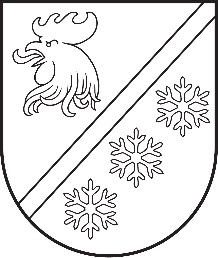 Reģ. Nr. 90000054572Saieta laukums 1, Madona, Madonas novads, LV-4801t. 64860090, e-pasts: pasts@madona.lv___________________________________________________________________________MADONAS NOVADA PAŠVALDĪBAS DOMES FINANŠU UN ATTĪSTĪBAS KOMITEJAS SĒDES PROTOKOLS Nr. 6Madonā2023. gada 20. jūnijāSēde sasaukta plkst.10.00Sēdi atklāj plkst. 10.00Sēde notiek attālināti videokonferences platformā ZOOM.Sēdi vada: Agris Lungevičs – Madonas novada pašvaldības domes priekšsēdētājsProtokolē: Dace Cipule – Lietvedības nodaļas vadītājaSēdē piedalās deputāti: Agris Lungevičs, Aigars Šķēls, Aivis Masaļskis, Andris Dombrovskis, Andris Sakne, Artūrs Čačka, Artūrs Grandāns, Arvīds Greidiņš, Gatis Teilis, Guntis Klikučs, Māris Olte, Rūdolfs Preiss, Sandra Maksimova, Valda Kļaviņa, Zigfrīds Gora.Sēdē nepiedalās deputāti: Vita Robalte - attaisnotu iemeslu dēļ.Kaspars Udrass - attaisnotu iemeslu dēļ.Iveta Peilāne – attaisnotu iemeslu dēļ.Gunārs Ikaunieks – attaisnotu iemeslu dēļ.Deputāti:Gatis Teilis, Māris Olte, Rūdolfs Preiss, Sandra Maksimova nepiedalās darba kārtības izskatīšanā un balsojumā.Rūdolfs Preiss nepiedalās 1. un 2. jautājuma izskatīšanā un balsojumā.Sandra Maksimova nepiedalās 5., 6., 9, 10., 11., 12., 13., 14., 15., 21., 27., 47. jautājuma balsojumā.Gatis Teilis nepiedalās 12., 13., 14., 17. - 43., 46., 48.  jautājuma izskatīšanā un balsojumā.Aigars Šķēls nepiedalās 31. jautājuma balsojumā.Arvīds Greidiņš nepiedalās 44., 45.,  jautājuma balsojumā.Sēdē piedalās:Administrācijas darbinieki: Liene Ankrava – finanšu nodaļas vadītāja, Artūrs Leimanis – informācijas tehnoloģiju speciālists, Elvis Trops - informācijas tehnoloģiju speciālists, Ramona Vucāne – nekustamā īpašuma pārvaldības un teritoriālās plānošanas nodaļas vadītāja, Agita Semjonova – nekustamā īpašuma darījumu speciāliste, Signe Putniņa – zemes ierīcības inženieris, Inese Solozemniece – projektu ieviešanas nodaļas vadītāja, Sarmīte Melle – jurists, Egils Kazakevičs – sabiedrisko attiecību speciālists, Daiga Torstere – vecākā speciāliste kultūras jomā, Sarmīte Jansone – Izglītības nodaļas vadītājas vietniece, Aigars Noviks - vecākais speciālists sabiedrības integrācijas un līdzdalības jomā, Aija Kļaviņa – ekonomiste, Guntis Ķeveris – Madonas pilsētas pārvaldnieks.Pagastu un apvienību pārvalžu vadītāji: Ilona Zalāne – Mētrienas un Praulienas pagastu pārvalžu vadītāja, Artūrs Portnovs – Ļaudonas un Kalsnavas pagastu pārvalžu vadītājs, Edgars Lācis – Bērzaunes un Mārcienas pagastu pārvalžu vadītājs, Vilnis Špats – Cesvaines apvienības pārvaldes vadītājs, Tālis Salenieks – Lubānas apvienības pārvaldes vadītājs, Elita Ūdre – Ērgļu apvienības pārvaldes vadītāja, Marika Veiba – Vestienas pagasta pārvaldes vadītāja p.i.Iestāžu vadītāji un darbinieki: Ilze Fārneste – Madonas novada Sociālā dienesta vadītājs, Ilze Kanča – Sociālo pakalpojumu nodaļas vadītāja, Elīna Krupko – Madonas novadpētniecības un mākslas muzeja Mākslas nodaļas vadītāja, Tatjana Kriškāne – Ļaudonas pansionāta vadītāja, Zinta Saulīte - R. Blaumaņa memoriālā muzeja “Braki” vadītāja.Pieaicinātās personas: Baiba Miglone - laikraksta “Stars” žurnāliste.Sēdes vadītājs Agris Lungevičs iepazīstina ar Madonas novada pašvaldības domes Finanšu un attīstības komitejas sēdes darba kārtību. DARBA KĀRĪBĀ:0. Par darba kārtībuZIŅO: Agris Lungevičs 1. Par finansējuma piešķiršanu Lazdonas pamatskolas salidojuma organizēšanaiZIŅO: Aigars Šķēls 2. Par Latvijas Republikas zemessardzes 2. Vidzemes brigādes 26. kājinieku bataljona atbrīvošanu no telpu nomas maksasZIŅO: Vilnis Špats 3. Par finanšu līdzekļu piešķiršanu lietota riteņtraktora un aprīkojuma iegādeiZIŅO: Tālis Salenieks 4. Par finansējuma piešķiršanu Ērgļu apvienības pārvaldei Ērgļu disku golfa laukuma “Skolas trase” grozu un aprīkojuma iegādeiZIŅO: Elita Ūdre 5. Par finansējuma piešķiršanu Ērgļu apvienības pārvaldes Īpašumu uzturēšanas nodaļai Oškalna ielas trotuāra atjaunošanaiZIŅO: Elita Ūdre 6. Par finansējuma piešķiršanu Ērgļu apvienības pārvaldes R. Blaumaņa memoriālajam muzejam “Braki” jaunas mājas lapas izveideiZIŅO: Elita Ūdre, Zinta Saulīte 7. Par finansējuma piešķiršanu Ērgļu apvienības pārvaldes Īpašumu uzturēšanas nodaļai sadzīves kanalizācijas izbūvei Pļaviņu ielā, ĒrgļosZIŅO: Elita Ūdre 8. Par finansējuma piešķiršanu gājēju infrastruktūras attīstīšanai ĻaudonāZIŅO: Artūrs Portnovs 9. Par pašvaldības nekustamā īpašuma Toces iela 10-10, Ļaudona, Ļaudonas pagasts, Madonas novads, atsavināšanu, rīkojot izsoliZIŅO: Artūrs Portnovs 10. Par finansējuma piešķiršanu Ļaudonas pagasta pārvaldei automašīnas iegādei pārvaldes vajadzībāmZIŅO: Artūrs Portnovs 11. Par pašvaldības nekustamā īpašuma “Pumpuri 3”-8, Liezēres pagasts, Madonas novads, atsavināšanu, rīkojot izsoliZIŅO: Jānis Daiders 12. Par finansējuma piešķiršanu āra apgaismojuma remontam Dzelzavas muižas teritorijāZIŅO: Sandis Kalniņš 13. Par finansējuma piešķiršanu Kusas sporta infrastruktūras labiekārtošanaiZIŅO: Sandis Kalniņš 14. Par Madonas novada pašvaldības 2023. gada budžeta grozījumiemZIŅO: Liene Ankrava 15. Par Madonas novada Attīstības programmas 2022. - 2028. gadam investīciju plāna aktualizācijuZIŅO: Inese Solozemniece 16. Par   projekta Nr. 8.1.2.0  “Vispārējās izglītības iestāžu mācību vides uzlabošana Madonas novadā”  būvniecības izmaksām objektam “Madonas pilsētas vidusskolas ēku kompleksa un stadiona pārbūve”ZIŅO: Inese Solozemniece 17. Par lokālplānojuma izstrādes uzsākšanu un darba uzdevuma apstiprināšanu teritorijas plānojuma grozījumiem nekustamajā īpašumā "Zāģētava", Cesvaines pagastā, Madonas novadā  zemes vienībā ar kadastra apzīmējumu 7027 014 0143 funkcionālā zonējuma grozīšanaiZIŅO: Ramona Vucāne 18. Par saistošo noteikumu “Dzīvojamai mājai funkcionāli nepieciešamā zemesgabala pārskatīšanas saistošie noteikumi” projekta nodošanu sabiedrības viedokļa noskaidrošanaiZIŅO: Signe Putniņa, Sarmīte Melle 19. Par zemes vienības ar kadastra apzīmējumu 7046 008 0174, Bērzaunes pagastā, Madonas novadā, sadalīšanuZIŅO: Signe Putniņa 20. Par zemes vienību ar kadastra apzīmējumiem 7054 008 0241 un 7054 008 0668, Ērgļu pagastā, Madonas novadā, apvienošanuZIŅO: Signe Putniņa 21. Par grozījumiem Madonas novada pašvaldības domes 29.09.2022. lēmumā Nr. 653 “Par Madonas novada pašvaldības maksas pakalpojumu cenrāžu apstiprināšanu”ZIŅO: Aigars Šķēls 22. Par finansējuma piešķiršanu Meirānu Tautas nama dūmeņa remontamZIŅO: Aigars Šķēls 23. Par pašvaldības kustamās mantas – trīs traktoru un automašīnas atsavināšanu, nosacīto cenu un izsoles noteikumu apstiprināšanuZIŅO: Aigars Šķēls 24. Par finanšu līdzekļu piešķiršanu autobusa pieturas nojumes uzstādīšanai Parka ielā, LubānāZIŅO: Aigars Šķēls 25. Par finansējuma piešķiršanu logu un durvju nomaiņai Jāņukalna tautas namā, Jāņukalnā, Kalsnavas pagastāZIŅO: Aigars Šķēls 26. Par nekustamā īpašuma “Rubīni”, Kalsnavas pagasts, Madonas novads, atsavināšanuZIŅO: Aigars Šķēls 27. Par nekustamā īpašuma “Kalna Oši”, Sarkaņu pagasts, Madonas novads,  atsavināšanuZIŅO: Aigars Šķēls 28. Par finansējuma piešķiršanu Dzelzavas pagasta grants autoceļu uzturēšanaiZIŅO: Aigars Šķēls 29. Par finansējuma piešķiršanu lietus ūdens kanalizācijas montāžai un bruģa seguma ieklāšanai Jaunatnes ielā 1, Ozolos, Liezēres pagastā, Madonas novadāZIŅO: Aigars Šķēls 30. Par dāvinājuma pieņemšanuZIŅO: Aigars Šķēls 31. Par finansējuma piešķiršanu Lubānas pirmsskolas izglītības iestādei “Rūķīši”ZIŅO: Tālis Salenieks 32. Par Madonas novada pašvaldības vispārējās izglītības iestādes Lubānas vidusskola vidējās izglītības posmuZIŅO: Valda Kļaviņa 33. Par Madonas novada pašvaldības vispārējās izglītības iestādes “Ērgļu vidusskola” vidējās izglītības posmuZIŅO: Valda Kļaviņa 34. Par Bērnu un jauniešu sporta skolas internāta nodošanu Madonas vidusskolaiZIŅO: Valda Kļaviņa  35. Par finansējuma piešķiršanu sporta inventāra nodrošinājumam Madonas novada pašvaldības vispārizglītojošajām skolām 2023. gadāZIŅO: Valda Kļaviņa 36. Par finansējuma piešķiršanu jauniešu iniciatīvu projekta “Kontakts Madonas novadā ” realizācijaiZIŅO: Valda Kļaviņa 37. Par [..] iesniegumuZIŅO: Artūrs Grandāns 38. Par finansējuma piešķiršanu “Mārcienai 810” svētku pasākumu rīkošanaiZIŅO: Artūrs Grandāns 39. Par finansiālu atbalstu grāmatas “Aleksandra Kalniņa dienasgrāmatas” izdošanaiZIŅO: Artūrs Grandāns 40. Par finansiālu atbalstu mākslas plenēra organizēšanai Vestienas pagastāZIŅO: Artūrs Grandāns 41. Par transporta piešķiršanu LELB Madonas draudzeiZIŅO: Artūrs Grandāns 42. Par finansiālu atbalstu M. Bārbales grāmatas “Aiz loga putna spārns” izdošanaiZIŅO: Artūrs Grandāns 43. Par finansiālu atbalstu grāmatas “Visa Madona dejo” izdošanuZIŅO: Artūrs Grandāns 44. Par finansējuma piešķiršanu izstādes “VIŅAS ZIEMEĻU SAUCIENS” organizēšanaiZIŅO: Artūrs Grandāns 45. Par Madonas novada pašvaldības saistošo noteikumu Nr. ___  “Maznodrošinātas mājsaimniecības ienākumu slieksnis Madonas novadā ” izdošanuZIŅO: Andris Sakne 46. Par Madonas novada pašvaldības saistošo noteikumu Nr. ___  “Papildu sociālās palīdzības pabalsti Madonas novadā” izdošanuZIŅO: Andris Sakne 47. Par grozījumiem Madonas novada pašvaldības 2022. gada 29. septembra lēmumā Nr. 653 “Par Madonas novada pašvaldības maksas pakalpojumu cenrāža apstiprināšanu”ZIŅO: Andris Sakne 48. Par mobilā bariatriskā elektriskā pacēlāja iegādi Ļaudonas pansionātamZIŅO: Andris Sakne 49. Informātīvais jautājumsPar finansējuma piešķiršanu dzīvokļa remontam jaunajam speciālistamZIŅO: Andris Sakne 0. Par darba kārtībuZIŅO: Agris Lungevičs Sēdes vadītājs aicina balsot par sēdes darba kārtību.Atklāti balsojot: ar 11 balsīm "Par" (Agris Lungevičs, Aivis Masaļskis, Andris Dombrovskis, Andris Sakne, Artūrs Čačka, Artūrs Grandāns, Arvīds Greidiņš, Guntis Klikučs, Sandra Maksimova, Valda Kļaviņa, Zigfrīds Gora), "Pret" – nav, "Atturas" – nav, "Nepiedalās" – nav, Madonas novada pašvaldības domes finanšu un attīstības komiteja NOLEMJ:Apstiprināt 2023. gada 20. jūnija Madonas novada pašvaldības domes Finanšu un attīstības komitejas sēdes darba kārtību.1. Par finansējuma piešķiršanu Lazdonas pamatskolas salidojuma organizēšanaiZIŅO: Guntis ĶeverisDEBATĒS PIEDALĀS: A. SakneAtklāti balsojot: ar 14 balsīm "Par" (Agris Lungevičs, Aigars Šķēls, Aivis Masaļskis, Andris Dombrovskis, Andris Sakne, Artūrs Čačka, Artūrs Grandāns, Arvīds Greidiņš, Gatis Teilis, Guntis Klikučs, Māris Olte, Sandra Maksimova, Valda Kļaviņa, Zigfrīds Gora), "Pret" – nav, "Atturas" – nav, "Nepiedalās" – nav, Madonas novada pašvaldības domes finanšu un attīstības komiteja NOLEMJ:Atbalstīt lēmuma projektu un virzīt izskatīšanai uz kārtējo domes sēdi.Lēmuma projekts: Pamatojoties uz to, ka Lazdonas pamatskolai šogad ir 150 gadu jubileja, Lazdonas pagasta pārvalde lūdz izskatīt jautājumu par finansējuma piešķiršanu Lazdonas pamatskolas salidojuma pasākuma rīkošanai 22.07.2023.. Pasākuma laikā tiks godināti un izteikta pateicība pedagogiem un tehniskajiem darbiniekiem, ņemot vērā, ka Lazdonas pamatskola un pirmsskolas izglītības grupas tiek slēgtas. Pasākumā plānots pateicības koncerts, kura laikā tiks pasniegtas pateicības balvas pedagogiem un tehniskajiem darbiniekiem, pēc koncerta notiks absolventu salidojums. Lazdonas pagasta pārvalde lūdz piešķirt finansējumu 3725 EUR apmērā. Finansējums nepieciešams:Mākslinieku atlīdzībai: 2000 EUR (tajā skaitā 500 EUR nodokļu nomaksai pēc līguma),Pasākuma apskaņošanas atlīdzība: 250 EUR (tajā skaitā 50 EUR nodokļu nomaksa pēc līguma),Skatuves un podesta uzstādīšana: 375 EUR (tajā skaitā 75 EUR  nodokļu nomaksa pēc līguma),Pedagogu un darbinieku pateicības balvas: 700 EUR,Uzkodu galds pedagogiem un māksliniekiem: 400 EUR.Pamatojoties uz sniegto informāciju, atklāti balsojot: PAR - ___, PRET - ___, ATTURAS - ___, Madonas novada pašvaldības dome NOLEMJ:Piešķirt finansējumu Lazdonas pagasta pārvaldei 3725 EUR apmērā Lazdonas pamatskolas salidojuma organizēšanai no Madonas novada pašvaldības budžeta nesadalītajiem līdzekļiem.2. Par Latvijas Republikas zemessardzes 2. Vidzemes brigādes 26. kājinieku bataljona atbrīvošanu no telpu nomas maksasZIŅO: Vilnis ŠpatsSAGATAVOTĀJS: Agita SemjonovaSēdes vadītājs aicina balsot par lēmuma projektu.Atklāti balsojot: ar 14 balsīm "Par" (Agris Lungevičs, Aigars Šķēls, Aivis Masaļskis, Andris Dombrovskis, Andris Sakne, Artūrs Čačka, Artūrs Grandāns, Arvīds Greidiņš, Gatis Teilis, Guntis Klikučs, Māris Olte, Sandra Maksimova, Valda Kļaviņa, Zigfrīds Gora), "Pret" – nav, "Atturas" – nav, "Nepiedalās" – nav, Madonas novada pašvaldības domes finanšu un attīstības komiteja NOLEMJ:Atbalstīt lēmuma projektu un virzīt izskatīšanai uz kārtējo domes sēdi.Lēmuma projekts: Latvijas Republikas zemessardzes 2. Vidzemes brigādes 26. kājinieku bataljons organizēs vasaras pamatapmācības nometni, kuras mērķis ir sniegt izglītojamajiem teorētiskās zināšanas un militāro praktisko iemaņu pamatus, lai tie spētu piedalīties Zemessardzes uzdevumu izpildē. Nometni plānots izvērst un organizēt bijušās Cesvaines internātpamatskolas telpās un teritorijā – Rīgas ielā 4, Cesvainē, Madonas novadā, no šī gada 24. jūlija līdz 25. augustam. Madonas novada pašvaldībā saņemts Latvijas Republikas zemessardzes 1. Vidzemes brigādes 26. kājinieku bataljona komandiera iesniegums (reģistrēts 12.06.2023. ar Nr. 2.1.3.1/23/2175) ar lūgumu rast iespēju un izskatīt jautājumu par nometnes izvēršanu un organizēšanu laikā no šā gada 24. jūlija līdz 25. augustam Rīgas ielā 4, Cesvainē, Madonas novadā, nepiemērojot nomas maksu.Saskaņā ar Pašvaldību likuma 10. panta pirmo daļu, Dome ir tiesīga izlemt ikvienu pašvaldības kompetences jautājumu.Pamatojoties uz Pašvaldību likuma 10. panta pirmo daļu, atklāti balsojot: PAR - ___, PRET - ___, ATTURAS - ___, Madonas novada pašvaldības dome NOLEMJ:Atbrīvot Latvijas Republikas zemessardzes 1. Vidzemes brigādes 26. kājinieku bataljonu no telpu Rīgas ielā 4, Cesvainē, Madonas novadā, nomas maksas nometnes organizēšanai no 2023. gada 24. jūlija līdz 2023. gada 25. augstam.3. Par finanšu līdzekļu piešķiršanu lietota riteņtraktora un aprīkojuma iegādeiZIŅO: Tālis SalenieksSAGATAVOTĀJS: Ivars BodžsSēdes vadītājs aicina balsot par lēmuma projektu.Atklāti balsojot: ar 15 balsīm "Par" (Agris Lungevičs, Aigars Šķēls, Aivis Masaļskis, Andris Dombrovskis, Andris Sakne, Artūrs Čačka, Artūrs Grandāns, Arvīds Greidiņš, Gatis Teilis, Guntis Klikučs, Māris Olte, Rūdolfs Preiss, Sandra Maksimova, Valda Kļaviņa, Zigfrīds Gora), "Pret" – nav, "Atturas" – nav, "Nepiedalās" – nav, Madonas novada pašvaldības domes finanšu un attīstības komiteja NOLEMJ:Atbalstīt lēmuma projektu un virzīt izskatīšanai uz kārtējo domes sēdi.Lēmuma projekts: 2023. gada 19. jūnijā Madonas novada pašvaldības iepirkumu komisija ir pieņēmusi lēmumu par līguma slēgšanas tiesību piešķiršanu publiskā iepirkuma procedūrā - atklātā konkursā „Lietota riteņtraktora ar papildaprīkojumu, kas iekļauj smilts - sāls kaisītāju un V veida sniega lāpstu, piegāde”, identifikācijas numurs MNP 2023/13, piegādātāja Scandi Cargo O Ü nosauktā līgumcena EUR 52800. Traktortehnika nepieciešama  Lubānas apvienības pārvaldes īpašuma uzturēšanas nodaļas darbības nodrošināšanai – Lubānas pilsētas ielu uzturēšanai ziemas periodā, dažādu kravu transportēšanai, lielāku teritoriju krūmu un zāles apauguma novākšanai.Noklausījusies sniegto informāciju, atklāti balsojot: PAR - ___, PRET - ___, ATTURAS - ___, Madonas novada pašvaldības dome NOLEMJ: Piešķirt finansējumu EUR 52800 apmērā lietota riteņtraktora, sāls kaisītāja un sniega lāpstas iegādei no 2023. gada Madonas novada pašvaldības budžeta nesadalītajiem līdzekļiem, kas ņemti no Lubānas apvienības pārvaldes 2022. gada atlikuma.4. Par finansējuma piešķiršanu Ērgļu apvienības pārvaldei Ērgļu disku golfa laukuma “Skolas trase” grozu un aprīkojuma iegādeiZIŅO: Elita ŪdreSAGATAVOTĀJS: Elita ŪdreDEBATĒS PIEDALĀS: A. Sakne, E. ŪdreSēdes vadītājs aicina balsot par lēmuma projektu.Atklāti balsojot: ar 15 balsīm "Par" (Agris Lungevičs, Aigars Šķēls, Aivis Masaļskis, Andris Dombrovskis, Andris Sakne, Artūrs Čačka, Artūrs Grandāns, Arvīds Greidiņš, Gatis Teilis, Guntis Klikučs, Māris Olte, Rūdolfs Preiss, Sandra Maksimova, Valda Kļaviņa, Zigfrīds Gora), "Pret" – nav, "Atturas" – nav, "Nepiedalās" – nav, Madonas novada pašvaldības domes finanšu un attīstības komiteja NOLEMJ:Atbalstīt lēmuma projektu un virzīt izskatīšanai uz kārtējo domes sēdi.Lēmuma projekts: 	Madonas novada Ērgļu apvienības pārvaldē saņemts iesniegums ar lūgumu izskatīt jautājumu par Ērgļu disku golfa laukuma “Skolas trase” grozu un aprīkojuma iegādi. Pirms pieciem gadiem [..] iegādājies aprīkojumu par 9360 EUR (deviņi tūkstoši trīs simti sešdesmit euro) ar domu atgūt līdzekļus no Eiropas atbalsta programmām dibinot Ērgļos nodibinājumu ar Latvijas Olimpisko komiteju.  Tā kā no ieceres nācies atteikties, iesniedzējs pieņēmis lēmumu ekipējumu pārdot. Šajā disku golfa laukumā Ērgļos regulāri notiek gan starptautiska, gan vietēja rakstura sacensības. Sportistu vidū laukums ir ļoti iecienīts un atzinīgi novērtēts.Lai pārpirktu ekipējumu, Ērgļu apvienības pārvaldei nepieciešams finansējums 6000 EUR (seši tūkstoši euro).Pamatojoties uz iepriekš minēto, atklāti balsojot: PAR - ___, PRET - ___, ATTURAS - ___, Madonas novada pašvaldības dome NOLEMJ:Piešķirt nepieciešamo finansējumu 6000,00 (seši tūkstoši euro, 00 centi,) Ērgļu apvienības pārvaldei no Madonas novada pašvaldības nesadalītajiem līdzekļiem, kas ņemti no Ērgļu apvienības pārvaldes 2022. gada atlikuma.5. Par finansējuma piešķiršanu Ērgļu apvienības pārvaldes Īpašumu uzturēšanas nodaļai Oškalna ielas trotuāra atjaunošanaiZIŅO: Elita ŪdreSAGATAVOTĀJS: Elita ŪdreSēdes vadītājs aicina balsot par lēmuma projektu.Atklāti balsojot: ar 14 balsīm "Par" (Agris Lungevičs, Aigars Šķēls, Aivis Masaļskis, Andris Dombrovskis, Andris Sakne, Artūrs Čačka, Artūrs Grandāns, Arvīds Greidiņš, Gatis Teilis, Guntis Klikučs, Māris Olte, Rūdolfs Preiss, Valda Kļaviņa, Zigfrīds Gora), "Pret" – nav, "Atturas" – nav, "Nepiedalās" – nav, Madonas novada pašvaldības domes finanšu un attīstības komiteja NOLEMJ:Atbalstīt lēmuma projektu un virzīt izskatīšanai uz kārtējo domes sēdi.Lēmuma projekts: Ērgļu apvienības pārvalde lūdz piešķirt finansējumu Oškalna ielas trotuāra atjaunošanai EUR 23107,03  (divdesmit trīs tūkstoši viens simts septiņi eiro un 03 centi) tajā skaitā visi nodokļi. Atjaunojamais trotuāra kopgarums ir 142 m. Būvniecības darbu veicēja noskaidrošanai Ērgļu apvienības pārvalde ir veikusi cenu aptauju.		Lūdzu piešķirt Ērgļu apvienības pārvaldes Īpašumu uzturēšanas nodaļai nepieciešamo finansējumu.Pamatojoties uz iepriekš minēto, atklāti balsojot: PAR - ___, PRET - ___, ATTURAS - ___, Madonas novada pašvaldības dome NOLEMJ:Piešķirt finansējumu Oškalna ielas trotuāra atjaunošanai 23107,03 Eur (summa vārdiem: divdesmit trīs tūkstoši viens simts septiņi eiro un 03 centi) tajā skaitā visi nodokļi, Ērgļu apvienības pārvaldes Īpašumu uzturēšanas nodaļai no Madonas novada pašvaldības nesadalītajiem līdzekļiem, kas ņemti no Ērgļu apvienības pārvaldes 2022.gada atlikuma.6. Par finansējuma piešķiršanu Ērgļu apvienības pārvaldes R. Blaumaņa memoriālajam muzejam “Braki” jaunas mājas lapas izveideiZIŅO: Elita ŪdreSAGATAVOTĀJS: Zinta SaulīteSēdes vadītājs aicina balsot par lēmuma projektu.Atklāti balsojot: ar 14 balsīm "Par" (Agris Lungevičs, Aigars Šķēls, Aivis Masaļskis, Andris Dombrovskis, Andris Sakne, Artūrs Čačka, Artūrs Grandāns, Arvīds Greidiņš, Gatis Teilis, Guntis Klikučs, Māris Olte, Rūdolfs Preiss, Valda Kļaviņa, Zigfrīds Gora), "Pret" – nav, "Atturas" – nav, "Nepiedalās" – nav, Madonas novada pašvaldības domes finanšu un attīstības komiteja NOLEMJ:Atbalstīt lēmuma projektu un virzīt izskatīšanai uz kārtējo domes sēdi.Lēmuma projekts: 	Tā kā esošā “Braku” mājas lapa ir novecojusi, arī SIA “Anazana” ilgtermiņā ir kļuvusi par nedrošu muzeja mājas lapas uzturētāju, tad lūgums piešķirt finansējumu jaunas mājas lapas izveidei un vietnes www.braki.lv ilgtspējas nodrošināšanas pasākumiem. Darbus veiktu SIA “GlobalPRO” Kristapa Kukura vadībā.	Nepieciešamais finansējums – 1000 EUR + PVN (viens tūkstotis eiro + PVN).Pamatojoties uz iepriekš minēto, atklāti balsojot: PAR - ___, PRET - ___, ATTURAS - ___, Madonas novada pašvaldības dome NOLEMJ:Piešķirt nepieciešamo finansējumu 1210 EUR (viens tūkstotis divi simti desmit eiro) no Madonas novada pašvaldības nesadalītajiem līdzekļiem, kas ņemti no Ērgļu apvienības pārvaldes 2022. gada atlikuma.7. Par finansējuma piešķiršanu Ērgļu apvienības pārvaldes Īpašumu uzturēšanas nodaļai sadzīves kanalizācijas izbūvei Pļaviņu ielā, ĒrgļosZIŅO: Elita ŪdreSAGATAVOTĀJS: Elita ŪdreSēdes vadītājs aicina balsot par lēmuma projektu.Atklāti balsojot: ar 15 balsīm "Par" (Agris Lungevičs, Aigars Šķēls, Aivis Masaļskis, Andris Dombrovskis, Andris Sakne, Artūrs Čačka, Artūrs Grandāns, Arvīds Greidiņš, Gatis Teilis, Guntis Klikučs, Māris Olte, Rūdolfs Preiss, Sandra Maksimova, Valda Kļaviņa, Zigfrīds Gora), "Pret" – nav, "Atturas" – nav, "Nepiedalās" – nav, Madonas novada pašvaldības domes finanšu un attīstības komiteja NOLEMJ:Atbalstīt lēmuma projektu un virzīt izskatīšanai uz kārtējo domes sēdi.Lēmuma projekts: 	Ērgļu apvienības pārvaldes lūdz piešķirt finansējumu sadzīves kanalizācijas izbūvei Pļaviņu ielā, Ērgļos. 	Nepieciešamais finansējums EUR 24109,25 (divdesmit četri tūkstoši viens simts deviņi eiro un 25 centi) tajā skaitā visi nodokļi. Būvniecības darbu veicēja noskaidrošanai Ērgļu apvienības pārvalde ir veikusi cenu aptauju. Lūdzu piešķirt Ērgļu apvienības pārvaldes Īpašumu uzturēšanas nodaļai nepieciešamo finansējumu.Pamatojoties uz iepriekš minēto, atklāti balsojot: PAR - ___, PRET - ___, ATTURAS - ___, Madonas novada pašvaldības dome NOLEMJ:Piešķirt nepieciešamo finansējumu 24109,25 Eur (divdesmit četri tūkstoši viens simts deviņi eiro un 25 centi) tajā skaitā visi nodokļi, Ērgļu apvienības pārvaldes Īpašumu uzturēšanas nodaļai no Madonas novada pašvaldības nesadalītajiem līdzekļiem, kas ņemti no Ērgļu apvienības pārvaldes 2022.gada atlikuma.8. Par finansējuma piešķiršanu gājēju infrastruktūras attīstīšanai ĻaudonāZIŅO: Artūrs PortnovsSAGATAVOTĀJS: Artūrs PortnovsDEBATĒS PIEDALĀS: A. Dombrovskis, A. Portnovs, A. LungevičsSēdes vadītājs aicina balsot par lēmuma projektu.Atklāti balsojot: ar 15 balsīm "Par" (Agris Lungevičs, Aigars Šķēls, Aivis Masaļskis, Andris Dombrovskis, Andris Sakne, Artūrs Čačka, Artūrs Grandāns, Arvīds Greidiņš, Gatis Teilis, Guntis Klikučs, Māris Olte, Rūdolfs Preiss, Sandra Maksimova, Valda Kļaviņa, Zigfrīds Gora), "Pret" – nav, "Atturas" – nav, "Nepiedalās" – nav, Madonas novada pašvaldības domes finanšu un attīstības komiteja NOLEMJ:Atbalstīt lēmuma projektu un virzīt izskatīšanai uz kārtējo domes sēdi.Lēmuma projekts: Ļaudonas pagasta teritorijā akūti iztrūkst gājēju infrastruktūras. Trotuāru kopgarums Ļaudonā ir kritiski nepietiekošs. Daļa no ietvēm ir funkcionāli nokalpojušas un ir demontējamas vai restaurējamas. Lielai daļai Ļaudonas ielu vispār nepastāv gājēju infrastruktūra. Gājēji pārvietojas pa ielu braucamo daļu vai nomalēm. Nepieciešams ir uzlabot gājēju infrastruktūru visā Ļaudonā, sākot ar intensīvāk izmantotajiem gājēju posmiem. Lai radītu pievilcīgu vidi, uzlabotu vispārējo drošību Ļaudonas pagasta pārvalde vēlas uzsākt ietvju stāvokļu uzlabošanu Ļaudonā; ir veikusi tirgus izpēti trotuāra posma no Avotu ielas līdz pieturai “Ļaudona II” izbūvei, kas sastāda 19873,88 EUR bez PVN. Noklausījusies sniegto informāciju, pamatojoties uz likuma “Par pašvaldībām” 14.pantu un Ļaudonas pagasta pārvaldes nolikuma 12.3. punktu , atklāti balsojot: PAR - ___, PRET - ___, ATTURAS - ___, Madonas novada pašvaldības dome NOLEMJ:Atbalstīt nepieciešamā finansējuma 24047,39,00 EUR (divdesmit četri tūkstoši četrdesmit septiņi eiro, 39 euro centi (tai skaitā PVN) piešķiršanu Ļaudonas pagasta gājēju infrastruktūras uzlabošanai, finanšu līdzekļus piešķirot no 2022.gada pārdotajiem īpašumiem. Virzīt jautājumu par finanšu līdzekļu piešķiršanu minētā pakalpojuma iegādei uz Madonas novada pašvaldības Finanšu un attīstības komiteju turpmāko lēmumu pieņemšanai.9. Par pašvaldības nekustamā īpašuma Toces iela 10-10, Ļaudona, Ļaudonas pagasts, Madonas novads, atsavināšanu, rīkojot izsoliZIŅO: Artūrs PortnovsSAGATAVOTĀJS: Agita SemjonovaSēdes vadītājs aicina balsot par lēmuma projektu.Atklāti balsojot: ar 15 balsīm "Par" (Agris Lungevičs, Aigars Šķēls, Aivis Masaļskis, Andris Dombrovskis, Andris Sakne, Artūrs Čačka, Artūrs Grandāns, Arvīds Greidiņš, Gatis Teilis, Guntis Klikučs, Māris Olte, Rūdolfs Preiss, Valda Kļaviņa, Zigfrīds Gora), "Pret" – nav, "Atturas" – nav, "Nepiedalās" – nav, Madonas novada pašvaldības domes finanšu un attīstības komiteja NOLEMJ:Atbalstīt lēmuma projektu un virzīt izskatīšanai uz kārtējo domes sēdi.Lēmuma projekts: Ar 27.04.2023. Madonas pašvaldības domes lēmumu Nr. 212 (protokols Nr. 5, 8. p.) nolemts nodot atsavināšanai pašvaldībai piederošo nekustamo īpašumu adresē Toces iela 10-10, Ļaudonas pagasts, Madonas novads, rīkojot izsoli.Nekustamais īpašums Toces iela 10-10, Ļaudona, Ļaudonas pagasts, Madonas novads, ar kadastra numuru 7070 900 0110 ir Madonas novada pašvaldībai piederošs nekustamais īpašums, reģistrēts Ļaudonas pagasta zemesgrāmatas nodalījumā Nr. 100000194905 10. Īpašums sastāv no dzīvokļa Nr. 10, 44,2 kv.m. platībā, pie dzīvokļa īpašuma piederošās kopīpašuma 442/4675 domājamās daļas no:- būves ar kadastra apzīmējumu 70700070557001, - zemes ar kadastra apzīmējumu 70700070557.2023. gada 9. jūnijā dzīvokļa īpašuma novērtēšanu ir veicis SIA “LINIKO” reģistrācijas Nr. 55403012911 (LĪVA profesionālās kvalifikācijas sertifikāts Nr.131).  Saskaņā ar nekustamā īpašuma novērtējumu dzīvokļa īpašuma tirgus vērtība ir EUR 1 200,00 (viens tūkstotis divi simti euro, 00 centi). Saskaņā ar Pašvaldību likuma 10. panta pirmās daļas 16. punktu Dome ir tiesīga izlemt ikvienu pašvaldības kompetences jautājumu. Tikai domes kompetencē ir lemt par pašvaldības nekustamā īpašuma atsavināšanu un apgrūtināšanu, kā arī par nekustamā īpašuma iegūšanu.Saskaņā ar Publiskas personas mantas atsavināšanas likuma 3. panta otro daļu “Publiskas personas mantas atsavināšanas pamatveids ir mantas pārdošana izsolē”, 4. panta pirmo daļu [..] Atvasinātas publiskas personas mantas atsavināšanu var ierosināt, ja tā nav nepieciešama attiecīgai atvasinātai publiskai personai vai tās iestādēm to funkciju nodrošināšanai, 5. panta pirmo daļu Atļauju atsavināt atvasinātu publisku personu nekustamo īpašumu dod attiecīgās atvasinātās publiskās personas lēmējinstitūcija. Pamatojoties uz Pašvaldību likuma 10. panta pirmās daļas 16. punktu, Publiskas personas mantas atsavināšanas likuma 3. panta otro daļu, 4. panta pirmo daļu un 5. panta pirmo daļu, atklāti balsojot: PAR - ___, PRET - ___, ATTURAS - ___, Madonas novada pašvaldības dome NOLEMJ:Atsavināt, nekustamo īpašumu Toces iela 10-10, Ļaudona, Ļaudonas pagasts, Madonas novads, pārdodot to mutiskā izsolē ar augšupejošu soli.Noteikt nekustamā īpašuma nosacīto izsoles cenu EUR 1 200,00 (viens tūkstotis divi simti euro, 00 centi).Apstiprināt nekustamā īpašuma izsoles noteikumus.Uzdot Pašvaldības īpašuma iznomāšanas un atsavināšanas izsoļu komisijai organizēt nekustamā īpašuma izsoli.Kontroli par lēmuma izpildi uzdod pašvaldības izpilddirektoram Uģim Fjodorovam.Pielikumā: Izsoles noteikumi10. Par finansējuma piešķiršanu Ļaudonas pagasta pārvaldei automašīnas iegādei pārvaldes vajadzībāmZIŅO: Artūrs PortnovsSAGATAVOTĀJS: Gatis GailītisSēdes vadītājs aicina balsot par lēmuma projektu.Atklāti balsojot: ar 14 balsīm "Par" (Agris Lungevičs, Aigars Šķēls, Aivis Masaļskis, Andris Dombrovskis, Andris Sakne, Artūrs Čačka, Artūrs Grandāns, Arvīds Greidiņš, Gatis Teilis, Guntis Klikučs, Māris Olte, Rūdolfs Preiss, Valda Kļaviņa, Zigfrīds Gora), "Pret" – nav, "Atturas" – nav, "Nepiedalās" – nav, Madonas novada pašvaldības domes finanšu un attīstības komiteja NOLEMJ:Atbalstīt lēmuma projektu un virzīt izskatīšanai uz kārtējo domes sēdi.Lēmuma projekts: Ļaudonas pagasta pārvaldes Īpašumu uzturēšanas nodaļas rīcībā ir divas automašīnas: 1) automašīna CITROEN JUMPY SPACE TOUREN (8 vietas) tiek izmantota gan skolnieku pārvadājumiem, gan sociālajam dienestam (klientu apsekošana vai vešana uz izmeklējumiem pat pa visu Latviju), strādnieku nogādāšanai uz darbu/objektiem utt.2)  automašīna ŠKODA YETI, kuru lieto struktūrvienības, pansionāts tautas nams, bērnudārzs, bāriņtiesa utt. Automašīna ir bēdīgā stāvoklī rūsa pārņēmusi un vajadzīgs remonts, kas var paralizēt pagasta struktūrvienību darbu un funkciju pildīšanu. Automašīnas Ļaudonā tika eksplodētas pa drastiskiem autoceļiem, jo tikai nesen tika uzliets asfalts, līdz ar to sekas ir jūtamas, Īpašuma uzturēšanas nodaļas darbs tiek apgrūtināts un pienākumu veikšana kavējas transporta problēmu dēļ. Bieži vien ĪUN nodaļa nevar veikt savus tiešos darba pienākumus, jo transports ir aizrunāts, piemēram sociālā dienesta klientu vešanai uz Rīgu (šis brauciens sanāk uz visu darba dienu). Ļaudonas pagasta pārvaldei nepieciešams iegādāties transportlīdzekli - vieglais pasažieru automobilis, tas varētu būt WW CADY  ar sakabes āķi saimniecisko darbu veikšanai-pļāvēju, trimmeru un citas tehnikas pārvadāšanai no viena objekta uz otru, un citām ĪUN darba vajadzībām Ļaudonas pagastā.Ņemot vērā, ka ekspluatācijai atbilstošs transportlīdzeklis Ļaudonas pagasta pārvaldei ir nepieciešams nekavējoties, priekšlikums ir iegādāties lietotu transportlīdzekli, veicot tirgus izpēti cenu amplitūdā līdz  EUR 10 000 apmērā .Lai nodrošinātu Ļaudonas pagasta pārvaldes ikdienas darbību, nepieciešams piešķirt finanšu līdzekļus EUR 10 000 apmērā lietotas automašīnas iegādei.Noklausījusies sniegto informāciju, atklāti balsojot: PAR - ___, PRET - ___, ATTURAS - ___, Madonas novada pašvaldības dome NOLEMJ: 	Piešķirt Ļaudonas pagasta pārvaldei finansējumu EUR 10 000 apmērā lietota transportlīdzekļa iegādei no Madonas novada pašvaldības 2023.gada budžeta nesadalītajiem līdzekļiem, kas ņemti no Ļaudonas pagasta pārvaldes 2022.gada atlikuma.11. Par pašvaldības nekustamā īpašuma “Pumpuri 3”-8, Liezēres pagasts, Madonas novads, atsavināšanu, rīkojot izsoliZIŅO: Jānis DaidersSAGATAVOTĀJS: Agita SemjonovaSēdes vadītājs aicina balsot par lēmuma projektu.Atklāti balsojot: ar 14 balsīm "Par" (Agris Lungevičs, Aigars Šķēls, Aivis Masaļskis, Andris Dombrovskis, Andris Sakne, Artūrs Čačka, Artūrs Grandāns, Arvīds Greidiņš, Gatis Teilis, Guntis Klikučs, Māris Olte, Rūdolfs Preiss, Valda Kļaviņa, Zigfrīds Gora), "Pret" – nav, "Atturas" – nav, "Nepiedalās" – nav, Madonas novada pašvaldības domes finanšu un attīstības komiteja NOLEMJ:Atbalstīt lēmuma projektu un virzīt izskatīšanai uz kārtējo domes sēdi.Lēmuma projekts: Ar 27.04.2023. Madonas pašvaldības domes lēmumu Nr. 253 (protokols Nr. 5, 49. p.) nolemts nodot atsavināšanai pašvaldībai piederošo nekustamo īpašumu adresē “Pumpuri 3”- 8, Liezēres pagasts, Madonas novads, kadastra numurs 7068 900 0111, rīkojot izsoli.Nekustamais īpašums “Pumpuri 3”- 8, Liezēres pagasts, Madonas novads, ar kadastra numuru 7068 900 0111 ir Madonas novada pašvaldībai piederošs nekustamais īpašums, reģistrēts Liezēres pagasta zemesgrāmatas nodalījumā Nr. 568 8. Īpašums sastāv no dzīvokļa Nr. 8, 47 kv.m. platībā, pie dzīvokļa īpašuma piederošās kopīpašuma 47/410 domājamās daļas no:- būves ar kadastra apzīmējumu 70680050131001, - būves ar kadastra apzīmējums 70680050131002,- būves ar kadastra apzīmējums 70680050131003,- zemes ar kadastra apzīmējumu 70680050131.2023. gada 9. jūnijā dzīvokļa īpašuma novērtēšanu ir veicis SIA “LINIKO” reģistrācijas Nr. 55403012911 (LĪVA profesionālās kvalifikācijas sertifikāts Nr. 131).  Saskaņā ar nekustamā īpašuma novērtējumu dzīvokļa īpašuma tirgus vērtība ir EUR 5 000,00 (pieci tūkstoši euro, 00 centi). Saskaņā ar Pašvaldību likuma 10. panta pirmās daļas 16. punktu Dome ir tiesīga izlemt ikvienu pašvaldības kompetences jautājumu. Tikai domes kompetencē ir lemt par pašvaldības nekustamā īpašuma atsavināšanu un apgrūtināšanu, kā arī par nekustamā īpašuma iegūšanu.Saskaņā ar Publiskas personas mantas atsavināšanas likuma 3.panta otro daļu “Publiskas personas mantas atsavināšanas pamatveids ir mantas pārdošana izsolē”, 4.panta pirmo daļu [..] Atvasinātas publiskas personas mantas atsavināšanu var ierosināt, ja tā nav nepieciešama attiecīgai atvasinātai publiskai personai vai tās iestādēm to funkciju nodrošināšanai, 5.panta pirmo daļu Atļauju atsavināt atvasinātu publisku personu nekustamo īpašumu dod attiecīgās atvasinātās publiskās personas lēmējinstitūcija.Pamatojoties uz Pašvaldību likuma 10. panta pirmās daļas 16. punktu, Publiskas personas mantas atsavināšanas likuma 3. panta otro daļu, 4. panta pirmo daļu un 5. panta pirmo daļu, atklāti balsojot: PAR - ___, PRET - ___, ATTURAS - ___, Madonas novada pašvaldības dome NOLEMJ:Atsavināt, nekustamo īpašumu “Pumpuri 3” – 8, Liezēres pagasts, Madonas novads, pārdodot to mutiskā izsolē ar augšupejošu soli.Noteikt nekustamā īpašuma nosacīto izsoles cenu EUR 5 000,00 (pieci tūkstoši euro, 00 centi).Apstiprināt nekustamā īpašuma izsoles noteikumus.Uzdot Pašvaldības īpašuma iznomāšanas un atsavināšanas izsoļu komisijai organizēt nekustamā īpašuma izsoli.Kontroli par lēmuma izpildi uzdod pašvaldības izpilddirektoram Uģim Fjodorovam.Pielikumā: Izsoles noteikumi12. Par finansējuma piešķiršanu āra apgaismojuma remontam Dzelzavas muižas teritorijāZIŅO: Sandis KalniņšSAGATAVOTĀJS: Sandis KalniņšSēdes vadītājs aicina balsot par lēmuma projektu.Atklāti balsojot: ar 13 balsīm "Par" (Agris Lungevičs, Aigars Šķēls, Aivis Masaļskis, Andris Dombrovskis, Andris Sakne, Artūrs Čačka, Artūrs Grandāns, Arvīds Greidiņš, Guntis Klikučs, Māris Olte, Rūdolfs Preiss, Valda Kļaviņa, Zigfrīds Gora), "Pret" – nav, "Atturas" – nav, "Nepiedalās" – nav, Madonas novada pašvaldības domes finanšu un attīstības komiteja NOLEMJ:Atbalstīt lēmuma projektu un virzīt izskatīšanai uz kārtējo domes sēdi.Lēmuma projekts: Dzelzavas centrā no Ozolu un Kļavu ielas krustojuma līdz ieejai Dzelzavas pamatskolā ir apmēram 30 gadus nokalpojis gājēju celiņs ar tik pat veciem 10 dekoratīvajiem apgaismes ķermeņiem, kas ir tehniski nolietojušies un fiziski bojāti. Ejot no kultūras nama parka virzienā uz estrādi ir parka apgaismes stabi ar esošiem gaismekļiem. Tie ir vietām bojāti, remontējami, kā arī, lai nodrošinātu minimālu apgaismojumu parka celiņam visā tā garumā, nepieciešams uzstādīt papildus gaismekļus.Lai nodrošinātu estētiski pievilcīgu vizuālo izskatu un nodrošinātu optimālu apgaismojumu Dzelzavas muižas apbūves teritorijā diennakts tumšajās stundās un publisku pasākumu laikā, ir nepieciešams pie Dzelzavas pamatskolas ieejas uzstādīt 10 jaunus dekoratīvos gaismekļus, kā arī veikt remontu esošajiem parka apgaismes stabiem un uzstādīt divus papildus parka gaismas stabus un gaismekļus.Pagasta pārvalde ir noskaidrojusi iepriekšminēto darbu tehniskos aspektus, apjomus un veikusi cenu aptauju. Darbu kopējās izmaksas, ieskaitot pievienotās vērtības nodokli, ir EUR 4524,51 par gājēju celiņa dekoratīvo apgaismojuma ķermeņu nomaiņu un EUR 3451,22 par parka esošo gaismekļu remontu un divu jaunu apgaismes ķermeņu uzstādīšanu.Noklausījusies sniegto informāciju, atklāti balsojot: PAR - ___, PRET - ___, ATTURAS - ___, Madonas novada pašvaldības dome NOLEMJ: Piešķirt finansējumu EUR 7975,73 (septiņi tūkstoši deviņi simti septiņdesmit pieci eiro 73 centi) apmērā āra apgaismojuma remontam Dzelzavas muižas teritorijā no Madonas novada pašvaldības budžeta nesadalītajiem līdzekļiem, kas veidojušies no Dzelzavas pagasta pārvaldes 2022. gadā pārdotajiem īpašumiem. 13. Par finansējuma piešķiršanu Kusas sporta infrastruktūras labiekārtošanaiZIŅO: Sandis KalniņšSAGATAVOTĀJS: Sandis KalniņšSēdes vadītājs aicina balsot par lēmuma projektu.Atklāti balsojot: ar 13 balsīm "Par" (Agris Lungevičs, Aigars Šķēls, Aivis Masaļskis, Andris Dombrovskis, Andris Sakne, Artūrs Čačka, Artūrs Grandāns, Arvīds Greidiņš, Guntis Klikučs, Māris Olte, Rūdolfs Preiss, Valda Kļaviņa, Zigfrīds Gora), "Pret" – nav, "Atturas" – nav, "Nepiedalās" – nav, Madonas novada pašvaldības domes finanšu un attīstības komiteja NOLEMJ:Atbalstīt lēmuma projektu un virzīt izskatīšanai uz kārtējo domes sēdi.Lēmuma projekts: Aronas pagasta Kusā ir divi volejbola laukumi. Tajos esošās smiltis ir mālainas un akmeņainas, volejbola tīkls ir bojāts un stabi deformēti, līdz ar to šajos laukumos nav iespējams pilnvērtīgi un patīkami spēlēt pludmales volejbolu. Kusā ir arī basketbola laukums ar esošiem groziem, kuriem ir nepieciešams uzstādīt jaunus finiera vairogus, groza stīpas un tīkliņus.Lai paveiktu iepriekšminētos darbus, volejbola laukumam ir nepieciešams pievest smalkas frakcijas sijātu smilti aptuveni 20 m3, ko plānots iegādāties no Latvijas autoceļu uzturētāja, kā arī uzstādīt jaunus volejbola stabus un tīklus. Lai atbalstītu pagasta pārvaldes sporta infrastruktūras attīstības ieceres, vietējie jaunieši no MFC “1. stāvs” ir piedalījušies jauniešu iesniegto projektu finansēšanas konkursā, kur viņu plāni – iegādāties sporta inventāru futbolam un basketbola grozus un tīklu, ir atbalstīti. Papildus Volejbola inventāra iegādei ir nepieciešams piesaistīt pakalpojuma sniedzējus iekārtu uzstādīšanai.Pagasta pārvalde ir noskaidrojusi veicamo darbu un iegādājamā inventāra izmaksas. Volejbola stabi ar tīklu, antenām un līnijām 2 komplekti, ar PVN izmaksā EUR 2772,11, smilts piegāde EUR 223,85 un iekārtu montāža volejbola un basketbola laukumiem (stabu betonēšana, līmeņošana, tīkla montāža, basketbola vairoga saplākšņa un stīpu pieskrūvēšana, krāsošana, t.sk. sociālais nodoklis un PVN - pakalpojums) aptuveni EUR 1004,04.Noklausījusies sniegto informāciju, atklāti balsojot: PAR - ___, PRET - ___, ATTURAS - ___, Madonas novada pašvaldības dome NOLEMJ: Piešķirt finansējumu EUR 4000,00 (seši tūkstoši eiro 00 centi) apmērā Aronas pagasta pārvaldei Kusas sporta infrastruktūras labiekārtošanai no Madonas novada pašvaldības budžeta nesadalītajiem līdzekļiem, kas veidojušies no Aronas pagasta pārvaldes 2022. budžeta gada atlikuma.14. Par Madonas novada pašvaldības 2023. gada budžeta grozījumiemZIŅO: Liene AnkravaSAGATAVOTĀJS: Dina BojaruņecaSēdes vadītājs aicina balsot par lēmuma projektu.Atklāti balsojot: ar 13 balsīm "Par" (Agris Lungevičs, Aigars Šķēls, Aivis Masaļskis, Andris Dombrovskis, Andris Sakne, Artūrs Čačka, Artūrs Grandāns, Arvīds Greidiņš, Guntis Klikučs, Māris Olte, Rūdolfs Preiss, Valda Kļaviņa, Zigfrīds Gora), "Pret" – nav, "Atturas" – nav, "Nepiedalās" – nav, Madonas novada pašvaldības domes finanšu un attīstības komiteja NOLEMJ:Atbalstīt lēmuma projektu un virzīt izskatīšanai uz kārtējo domes sēdi.Lēmuma projekts: Finanšu nodaļa ir izstrādājusi saistošo noteikumu projektu, kuru nepieciešams apstiprināt ar pašvaldības domes sēdes lēmumu.Pamatojoties uz  Pašvaldību likuma 10. panta pirmās daļas 1. punktu,
likuma "Par pašvaldību budžetiem" 16., 17. pantu, Likuma par budžetu
un finanšu vadību 6. pantu, 41.1 panta pirmo daļu,  atklāti balsojot: PAR - ___, PRET - ___, ATTURAS - ___, Madonas novada pašvaldības dome NOLEMJ:Apstiprināt Madonas novada pašvaldības Saistošos noteikumus Nr.   Par grozījumiem Madonas novada pašvaldības saistošajos noteikumos Nr. 1 „Par Madonas novada pašvaldības 2023. gada budžetu”.Pielikumā: Saistošie noteikumi Nr.    , pamatbudžeta kopsavilkums, paskaidrojuma raksts.15. Par Madonas novada Attīstības programmas 2022. - 2028. gadam investīciju plāna aktualizācijuZIŅO: Inese SolozemnieceSAGATAVOTĀJS: Dina BojaruņecaSēdes vadītājs aicina balsot par lēmuma projektu.Atklāti balsojot: ar 14 balsīm "Par" (Agris Lungevičs, Aigars Šķēls, Aivis Masaļskis, Andris Dombrovskis, Andris Sakne, Artūrs Čačka, Artūrs Grandāns, Arvīds Greidiņš, Gatis Teilis, Guntis Klikučs, Māris Olte, Rūdolfs Preiss, Valda Kļaviņa, Zigfrīds Gora), "Pret" – nav, "Atturas" – nav, "Nepiedalās" – nav, Madonas novada pašvaldības domes finanšu un attīstības komiteja NOLEMJ:Atbalstīt lēmuma projektu un virzīt izskatīšanai uz domes ārkārtas sēdi.Lēmuma projekts: Pamatojoties uz Madonas novada ilgtspējīgas attīstības stratēģiju 2022. - 2047. gadam  un Madonas novada attīstības programmu 2022. - 2028. gadam, likuma “Par pašvaldībām” 14. panta otrās daļas 1. punktu, kas nosaka, ka pašvaldības pienākums ir izstrādāt pašvaldības teritorijas attīstības programmu un teritorijas plānojumu, nodrošināt teritorijas attīstības programmas realizāciju un teritorijas plānojuma administratīvo pārraudzību, Ministru kabineta 2014. gada 14. oktobra noteikumu Nr. 628 “Noteikumi par pašvaldību teritorijas attīstības plānošanas dokumentiem” 22. punktu, kas nosaka, ka attīstības programmā ietilpst rīcības plāns un investīciju plāns, kurus izstrādā ne mazāk kā triju gadu periodam, 72. punktu, kas nosaka, ka rīcības plānu un investīciju plānu aktualizē ne retāk kā reizi gadā, ievērojot pašvaldības budžetu kārtējam gadam; aktualizēto investīciju plānu apstiprina ar domes lēmumu un ievieto Teritorijas attīstības plānošanas informācijas sistēmā.Lai veicinātu Madonas novada ilgtspējīgu attīstību, plānojot budžeta līdzekļu lietderīgu izlietojumu nepieciešams aktualizēt Madonas novada attīstības programmas investīciju plānu (2022.- 2028.gadam).Noklausījusies sniegto informāciju, atklāti balsojot: PAR - ___, PRET - ___, ATTURAS - ___, Madonas novada pašvaldības dome NOLEMJ:Aktualizēt Madonas novada attīstības programmas 2022. - 2028. gadam investīciju plānu (2022. - 2028. gadam), (pielikums Nr. 1).Paziņojumu par Madonas novada attīstības programmas 2022. - 2028. gadam Investīciju plāna aktualizāciju publicēt pašvaldības mājas lapā www.madona.lv.Madonas novada attīstības programmas 2022. - 2028.gadam  Investīciju plānu ievietot Teritorijas attīstības plānošanas informācijas sistēmā (TAPIS).  Iesniegt aktualizētās Madonas novada attīstības programmas 2022. - 2028. gadam Investīciju plānu Vidzemes plānošanas reģionā.16. Par projekta Nr. 8.1.2.0 “Vispārējās izglītības iestāžu mācību vides uzlabošana Madonas novadā”  būvniecības izmaksām objektam “Madonas pilsētas vidusskolas ēku kompleksa un stadiona pārbūve”ZIŅO: Inese SolozemnieceSAGATAVOTĀJS: Inese SolozemnieceSēdes vadītājs aicina balsot par lēmuma projektu.Atklāti balsojot: ar 14 balsīm "Par" (Agris Lungevičs, Aigars Šķēls, Aivis Masaļskis, Andris Dombrovskis, Andris Sakne, Artūrs Čačka, Artūrs Grandāns, Arvīds Greidiņš, Gatis Teilis, Guntis Klikučs, Māris Olte, Rūdolfs Preiss, Valda Kļaviņa, Zigfrīds Gora), "Pret" – nav, "Atturas" – nav, "Nepiedalās" – nav, Madonas novada pašvaldības domes finanšu un attīstības komiteja NOLEMJ:Atbalstīt lēmuma projektu un virzīt izskatīšanai uz kārtējo domes sēdi.Lēmuma projekts: Pamatojoties uz Madonas novada pašvaldības domes 31.01.2023. lēmumu Nr. 78 (protokols Nr. 2, 72. p.) “Par  finansējuma piešķiršanu projekta Nr. 8.1.2.0/17/I/017 “Vispārējās izglītības iestāžu mācību vides uzlabošana Madonas novadā” īstenošanai” un  ar SIA “Woltec”  noslēgto līgumu Nr. 2.4.6/23/9 “Madonas pilsētas vidusskolas III mācību korpusa pārbūve Valdemāra bulvārī 6, Madonā” tiek veikti būvdarbi Madonas pilsētas vidusskolā. 5. kārtas “Skolas III mācību korpusa atjaunošana” būvniecības laikā būvprojektā atklātas vairākas neprecizitātes, pretrunas darbu daudzumos un rasējumos, ko nevarēja konstatēt līdz darbu izpildes uzsākšanai, tāpēc autoruzraudzības kārtībā veiktas būvprojekta izmaiņas – ventilācijas sistēmas pārbūves darbos, grīdas segumu izbūvē. Atsevišķas izmaiņas ietver pasūtītāja prasītas objektīvas izmaiņas, lai nodrošinātu labāku līguma kvalitāti ilgtermiņā – fasādes atjaunošana, kāpņu margu atjaunošana visā skolā.Visas izmaiņas apkopotas izmaiņu aktā Nr. 1, kurā ieslēgti papildus darbi un precizēti darbu apjomi, līdz ar to precizēta ar SIA “Woltec” līguma Nr. 2.4.6/23/9 “Madonas pilsētas vidusskolas III mācību korpusa pārbūve Valdemāra bulvārī 6, Madonā” līgumsumma par EUR 64 278,84, kas ir EUR 932 486,92 (deviņi simti trīsdesmit divi tūkstoši četri simti astoņdesmit seši euro, 92 centi) bez PVN, PVN 21% ir 195 822,25 (viens simts deviņdesmit pieci tūkstoši astoņi simti divdesmit divi euro, 25 centi) apmērā, kas kopā veido Līguma summu 1 128 309,17 (viens miljons viens simts divdesmit astoņi tūkstoši trīs simti deviņi euro, 17 centi). Ņemot vērā, ka papildus darbu darbietilpība ir ievērojami lielāka kā izslēdzamo darbu darbietilpība, nepieciešams pagarināt līguma Nr. 2.4.6/23/9 “Madonas pilsētas vidusskolas III mācību korpusa pārbūve Valdemāra bulvārī 6, Madonā” izpildes termiņu par 24 kalendārajām dienām.Noklausījusies sniegto informāciju, atklāti balsojot: PAR - ___, PRET - ___, ATTURAS - ___, Madonas novada pašvaldības dome NOLEMJ:Akceptēt SIA “Woltec” līguma Nr. 2.4.6/23/9 “Madonas pilsētas vidusskolas III mācību korpusa pārbūve Valdemāra bulvārī 6, Madonā” līgumsummu, kas ir EUR 932 486,92 (deviņi simti trīsdesmit divi tūkstoši četri simti astoņdesmit seši euro, 92 centi) bez PVN, PVN 21% ir 195 822,25 (viens simts deviņdesmit pieci tūkstoši astoņi simti divdesmit divi euro, 25 centi) apmērā, kas kopā veido Līguma summu 1 128 309,17 (viens miljons viens simts divdesmit astoņi tūkstoši trīs simti deviņi euro, 17 centi).Akceptēt SIA “Woltec” līguma Nr. 2.4.6/23/9 “Madonas pilsētas vidusskolas III mācību korpusa pārbūve Valdemāra bulvārī 6, Madonā” būvdarbu izpildes termiņa pagarinājumu par 24 kalendārajām dienām.17. Par lokālplānojuma izstrādes uzsākšanu un darba uzdevuma apstiprināšanu teritorijas plānojuma grozījumiem nekustamajā īpašumā "Zāģētava", Cesvaines pagastā, Madonas novadā  zemes vienībā ar kadastra apzīmējumu 7027 014 0143 funkcionālā zonējuma grozīšanaiZIŅO: Ramona VucāneSAGATAVOTĀJS: Ramona VucāneSēdes vadītājs aicina balsot par lēmuma projektu.Atklāti balsojot: ar 14 balsīm "Par" (Agris Lungevičs, Aigars Šķēls, Aivis Masaļskis, Andris Dombrovskis, Andris Sakne, Artūrs Čačka, Artūrs Grandāns, Arvīds Greidiņš, Guntis Klikučs, Māris Olte, Rūdolfs Preiss, Sandra Maksimova, Valda Kļaviņa, Zigfrīds Gora), "Pret" – nav, "Atturas" – nav, "Nepiedalās" – nav, Madonas novada pašvaldības domes finanšu un attīstības komiteja NOLEMJ:Atbalstīt lēmuma projektu un virzīt izskatīšanai uz kārtējo domes sēdi.Lēmuma projekts: Madonas novada pašvaldība ir saņēmusi SIA Krauss iesniegumu (reģistrēts Madonas novada pašvaldībā 08.06.2022. ar Nr. 2.1.3.6/22/964) ar lūgumu veikt nekustamajā īpašumā "Zāģētava", Cesvaines pagastā, Madonas novadā zemes vienībā ar kadastra apzīmējumu 7027 014 0143  funkcionālā zonējuma grozīšanu. Izskatot iesniegumus, Madonas novada pašvaldība konstatē:Saskaņā ar Cesvaines novada teritorijas plānojuma 2019.gada grozījumiem (turpmāk - teritorijas plānojums):nekustamajam īpašumam "Zāģētava", Cesvaines pagastā, Madonas novadā  zemes vienībā ar kadastra apzīmējumu 7027 014 0143  noteikti funkcionālie zonējumi – Rūpnieciskās apbūves teritorija (R), Lauksaimniecības teritorijas (L) un Meža teritorijas (M) un Ūdeņu teritorija (Ū).Īpašumi sakļaujas ar nekustamajiem īpašumiem: Zemes vienība ar kadastra apzīmējumu 70270140134 un adresi “Veserīši”, Cesvaines pag., Madonas nov., LV-4871;Zemes vienība ar kadastra apzīmējumu 70070040050, kas ir iekļauta rezerves zemes fondā;Pašvaldības autoceļš Cesvaine-Ģigurti ar zemes vienības kadastra apzīmējumu 70270140083;Zemes vienība ar kadastra apzīmējumu 70270140021 un adresi “Purenes”, Cesvaines pag., Madonas nov., LV-4871;Zemes vienība ar kadastra apzīmējumu 70270140009 un adresi “Danckalni”, Cesvaines pag., Madonas nov., LV-4871;Zemes vienība ar kadastra apzīmējumu 70270140062 un adresi “Gundegas 1”, Cesvaines pag., Madonas nov., LV-4871;Zemes vienība ar kadastra apzīmējumu 70270140132 un adresi “Saulītes”, Cesvaines pag., Madonas nov., LV-4871;Pašvaldības autoceļš Gundegas - Saulītes ar zemes vienības kadastra apzīmējumu 70270140131.Saskaņā ar Madonas novada Ilgtspējīgas attīstības stratēģiju 2022.-2047. gadam ir noteikts stratēģiskais mērķis – SM2 – „Sekmēt ekonomiski attīstītu novadu”, VTP2– „ Uzņēmējdarbības un nodarbinātības sekmēšana”Veicot funkcionālā zonējuma maiņu uz Rūpnieciskās ražošanas teritorija (R) tiks radīta vieta ražošanas ēku un laukumu būvniecībai kokapstrādes ražotnei.Saskaņā ar Teritorijas attīstības plānošanas likuma 24.panta pirmo daļu vietējā pašvaldība lokālplānojumu izstrādā pēc savas iniciatīvas un izmanto par pamatu turpmākai plānošanai, kā arī būvprojektēšanai.Saskaņā ar Ministru kabineta 2014.gada 14.oktobra noteikumu Nr.628 „Noteikumi par pašvaldību teritorijas attīstības plānošanas dokumentiem” 33. pantu lokālplānojumu izstrādā, pamatojoties uz pašvaldības ilgtspējīgas attīstības stratēģiju, pašvaldības teritorijas plānojumu un ņemot vērā normatīvajos aktos par teritorijas plānošanu, izmantošanu un apbūvi noteiktās prasības, kā arī blakus esošo pašvaldību plānošanas dokumentus.Ņemot vērā augstāk minēto, nekustamajā īpašumā nepieciešams izstrādāt lokālplānojumu ar mērķi grozīt teritorijas plānojumu – funkcionālos zonējumus, noteikt apgrūtinājumus  un teritorijas izmantošanas un apbūves nosacījumus, ciktāl lokālplānojums nebūs pretrunā ar vietējās pašvaldības ilgtspējīgas attīstības stratēģiju.	Pamatojoties uz Teritorijas attīstības plānošanas likuma 1.panta 9.punktu, 24.panta pirmo un otro daļu, 14.10.2014 MK noteikumu Nr.628 „Noteikumi par pašvaldību teritorijas attīstības plānošanas dokumentiem” 33. - 37.punktu, 75.-95.punktu, 30.04.2013.g. MK noteikumu Nr.240 „Vispārīgie teritorijas plānošanas, izmantošanas un apbūves noteikumi” 15.punktu, 239.punktu, atklāti balsojot: PAR - ___, PRET - ___, ATTURAS - ___, Madonas novada pašvaldības dome NOLEMJ:Uzsākt lokālplānojuma izstrādi teritorijas plānojuma grozījumiem "Zāģētava", Cesvaines pagastā, Madonas novadā zemes vienībā ar kadastra apzīmējumu 7027 014 0143     funkcionālā zonējuma maiņai. Apstiprināt lokālplānojuma darba uzdevumu Nr.LP-2023-02 (Pielikums Nr.1) un noteikt lokālplānojuma robežas atbilstoši Pielikumā Nr.2 uzrādītām lokālplānojuma robežām.Par lokālplānojuma izstrādes vadītāju apstiprināt Madonas novada pašvaldības Nekustamā īpašuma pārvaldības un teritorijas plānošanas nodaļas vadītāju Ramonu Vucāni.Lokālplānojuma izstrādes vadītājam piecu darbdienu laikā pēc lēmuma par lokālplānojuma izstrādes uzsākšanu spēkā stāšanās publicēt paziņojumus par lokālplānojuma izstrādes uzsākšanu pašvaldības mājas lapā www.madona.lv un laikrakstā „Stars”.Lokālplānojuma izstrādes vadītājam ievietot paziņojumu un lēmumu par lokālplānojuma uzsākšanu Teritorijas attīstības plānošanas informācijas sistēmā.18. Par saistošo noteikumu “Dzīvojamai mājai funkcionāli nepieciešamā zemesgabala pārskatīšanas saistošie noteikumi” projekta nodošanu sabiedrības viedokļa noskaidrošanaiZIŅO: Signe PutniņaSAGATAVOTĀJS: Signe Putniņa, Sarmīte MelleSēdes vadītājs aicina balsot par lēmuma projektu.Atklāti balsojot: ar 14 balsīm "Par" (Agris Lungevičs, Aigars Šķēls, Aivis Masaļskis, Andris Dombrovskis, Andris Sakne, Artūrs Čačka, Artūrs Grandāns, Arvīds Greidiņš, Guntis Klikučs, Māris Olte, Rūdolfs Preiss, Sandra Maksimova, Valda Kļaviņa, Zigfrīds Gora), "Pret" – nav, "Atturas" – nav, "Nepiedalās" – nav, Madonas novada pašvaldības domes finanšu un attīstības komiteja NOLEMJ:Atbalstīt lēmuma projektu un sniedz atzinumu.Lēmuma projekts: Pašvaldību likuma 46. panta trešajā daļā paredzēts, ka saistošo noteikumu projektu un tam pievienoto paskaidrojuma rakstu pašvaldības nolikumā noteiktajā kārtībā publicē pašvaldības oficiālajā tīmekļvietnē sabiedrības viedokļa noskaidrošanai, paredzot termiņu, kas nav mazāks par divām nedēļām.2023. gada 1. janvārī stājās spēkā Piespiedu dalītā īpašuma privatizētajās daudzdzīvokļu mājās izbeigšanas likums. spēkā Piespiedu dalītā īpašuma privatizētajās daudzdzīvokļu mājās izbeigšanas likuma 5. panta 4. daļa paredz, ka lēmums par atsavināšanas tiesības izmantošanas procesa uzsākšanu ir tiesiskais pamats, lai pašvaldība, kuras administratīvajā teritorijā atrodas daudzdzīvokļu dzīvojamā māja, pieņemtu lēmumu par daudzdzīvokļu dzīvojamai mājai funkcionāli nepieciešamo zemesgabalu.Likuma "Par valsts un pašvaldību dzīvojamo māju privatizāciju" 85.panta trešā daļa nosaka, ka Pašvaldība ar saistošajiem noteikumiem nosaka kārtību:kādā tiek ierosināta dzīvojamai mājai funkcionāli nepieciešamā zemes gabala pārskatīšana;Madonas novadā pašlaik nav spēkā esošu saistošo noteikumu par dzīvojamai mājai nepieciešamā funkcionālā zemes gabala pārskatīšanu, līdz ar to ne privatizēto objektu (dzīvokļu), ne zemes īpašniekiem nav noteikta kārtība: 1) kādā ierosina dzīvojamai mājai nepieciešamā funkcionālā zemes gabala pārskatīšanu;2) kādā pašvaldība informē zemes īpašniekus un privatizēto objektu īpašniekus (dzīvokļu īpašniekus), noskaidro viņu viedokļus un pieņem likuma "Par valsts un pašvaldību dzīvojamo māju privatizāciju" 85. panta ceturtajā daļā minēto lēmumu attiecībā uz funkcionāli nepieciešamo zemes gabalu pārskatīšanas uzsākšanu;3) kādā tā izvērtē iesaistīto personu viedokļus, pārskata dzīvojamai mājai funkcionāli nepieciešamā zemes gabala platību un robežas, ņemot vērā arī situāciju attiecīgajā kvartālā, un pieņem likuma "Par valsts un pašvaldību dzīvojamo māju privatizāciju" 85. panta sestajā daļā minēto lēmumu attiecībā uz dzīvojamai mājai funkcionāli nepieciešamā zemes gabala pārskatīšanu.Saistošo noteikumu izdošanas mērķis ir dot normatīvo regulējumu funkcionālo zemes gabalu, uz kuriem atrodas daudzdzīvokļu dzīvojamās mājas, kurās dzīvokļi tika privatizēti, pārskatīšanai. Privatizācijas procesā daudzdzīvokļu dzīvojamai mājai noteiktais funkcionāli nepieciešamais zemes gabals ir noteikta platība, kas nepieciešama attiecīgās daudzdzīvokļu dzīvojamās mājas uzturēšanai, apsaimniekošanai un funkcionēšanai.  Privatizējamai dzīvojamai mājai funkcionāli nepieciešamo zemes gabalu noteica saskaņā ar likuma "Par valsts un pašvaldību dzīvojamo māju privatizāciju"(turpmāk - Privatizācijas likums) noteikumiem un attiecīgajiem Ministru kabineta noteikumiem, privatizējot daudzdzīvokļu dzīvojamās mājas. Funkcionāli nepieciešamie zemes gabali tika noteikti dzīvojamai mājai, neatkarīgi no zemes piederības. Funkcionāli nepieciešamais zemes gabals var ietilpt gan privātpersonu īpašumā esošā, gan valsts/pašvaldību īpašumā esoša zemē. Atbilstoši dzīvojamai mājai noteiktā funkcionālā zemes gabala lielumam zemes īpašnieks (valsts, pašvaldība, fiziska vai juridiska persona) ir tiesīgs to iznomāt privatizētā objekta (dzīvokļu) īpašniekiem proporcionāli privatizētā objekta (dzīvokļu) platībai. Ņemot vērā, ka dzīvojamo māju privatizācijas process jau ilgst gandrīz 30 gadus, dzīvojamai mājai funkcionāli nepieciešamais zemes gabals var būt noteikts par lielu, vai neatbilst attiecīgās dzīvojamās mājas uzturēšanas un apsaimniekošanas vajadzībām,  vai tas var neatbilst teritorijas plānošanas dokumentos noteiktajiem teritorijas izmantošanas un apbūves nosacījumiem. Lai pārskatītu dzīvojamai mājai funkcionāli nepieciešamo zemes gabalu, Privatizācijas likuma 85. panta trešajā daļā dots deleģējums pašvaldībai izdot saistošos noteikumus par dzīvojamai mājai funkcionāli nepieciešamā zemes gabala pārskatīšanu.  Pārskatot dzīvojamai mājai funkcionāli nepieciešamā zemes gabalu, tiek ņemtas vērā normatīvo aktu prasības attiecībā uz funkcionālajiem zemes gabaliem, pašvaldības teritorijas plānošanas dokumentos noteiktie teritorijas izmantošanas un apbūves nosacījumi, kā arī iespēju robežās samērotas zemes īpašnieka un attiecīgās dzīvojamās mājas privatizētā objekta (dzīvokļa īpašuma) īpašnieku likumiskās intereses un tiesības.Noklausījusies sniegto informāciju, atklāti balsojot: PAR - ___, PRET - ___, ATTURAS - ___, Madonas novada pašvaldības domes finanšu un attīstības komiteja NOLEMJ:Uzdot Madonas novada pašvaldības Nekustamo īpašumu pārvaldības un teritoriālās plānošanas nodaļa  organizēt Madonas novada pašvaldības saistošo noteikumu “Dzīvojamai mājai funkcionāli nepieciešamā zemesgabala pārskatīšanas saistošie noteikumi” projekta publicēšanu pašvaldības oficiālajā tīmekļvietnē sabiedrības viedokļa noskaidrošanai.19. Par zemes vienības ar kadastra apzīmējumu 7046 008 0174, Bērzaunes pagastā, Madonas novadā, sadalīšanuZIŅO: Signe PutniņaSAGATAVOTĀJS: Signe PutniņaSēdes vadītājs aicina balsot par lēmuma projektu.Atklāti balsojot: ar 14 balsīm "Par" (Agris Lungevičs, Aigars Šķēls, Aivis Masaļskis, Andris Dombrovskis, Andris Sakne, Artūrs Čačka, Artūrs Grandāns, Arvīds Greidiņš, Guntis Klikučs, Māris Olte, Rūdolfs Preiss, Sandra Maksimova, Valda Kļaviņa, Zigfrīds Gora), "Pret" – nav, "Atturas" – nav, "Nepiedalās" – nav, Madonas novada pašvaldības domes finanšu un attīstības komiteja NOLEMJ:Atbalstīt lēmuma projektu un virzīt izskatīšanai uz kārtējo domes sēdi.Lēmuma projekts: Madonas novada pašvaldībā saņemts Bērzaunes pagasta pārvaldes ierosinājums veikt Madonas novada pašvaldībai piederošā īpašuma “Centrs”, Bērzaunes pagastā, Madonas novadā, sastāvā esošās zemes vienības ar kadastra apzīmējumu 7046 008 0168 sadalīšanu, lai nodrošinātu zemes vienības racionālu izmantošanu.Zemes vienība ar kadastra apzīmējumu 7046 008 0174 (platība 26.2 ha) ir piekritīga Madonas novada pašvaldībai. Saskaņā ar Valsts zemes dienesta nekustamā īpašuma Valsts kadastra informācijas sistēmā pieejamo informāciju, nekustamais īpašums ar kadastra numuru 7046 008 0168, kā sastāvā ir zemes vienība ar kadastra apzīmējumu 7046 008 0174, nav ierakstīts zemesgrāmatā. Zemes ierīcības likuma, Pārejas noteikumu 1. punkts nosaka, ka līdz zemes pirmreizējai ierakstīšanai zemesgrāmatā lēmumu par zemes privatizācijas un zemes reformas kārtībā veidojamo zemes vienību sadalīšanu, apvienošanu vai zemes robežu pārkārtošanu pieņem vietējā pašvaldība, ievērojot vietējās pašvaldības teritorijas plānojumu un normatīvajos aktos par teritorijas plānošanu, izmantošanu un apbūvi noteiktās prasības. Lēmumam pievieno grafisko pielikumu, kurā norādīts zemes vienību sadalīšanas, apvienošanas vai zemes robežu pārkārtošanas risinājums. Esošais nekustamā īpašuma lietošanas mērķis (NĪLM) zemes vienībai ar kadastra apzīmējumu 7046 008 0168 – zemes, uz kuras galvenā saimnieciskā darbība ir lauksaimniecība (NĪLM 0101) 26.2 ha platībā.	Saskaņā ar Madonas novada pašvaldības saistošajiem noteikumiem Nr. 15 "Madonas novada Teritorijas plānojuma 2013. - 2025.gadam Teritorijas izmantošanas un apbūves noteikumi un Grafiskā daļa" (turpmāk – Noteikumi) zemes vienības ar kadastra apzīmējumu 7046 008 0174 funkcionālais zonējums atbilstoši plānotai (atļautai) izmantošanai ir lauku zemes (L1 un L2). Saskaņā ar grafisko pielikumu (1.pielikums) un pamatojoties uz Nekustamā īpašuma valsts kadastra likuma, pirmās daļas, 9.panta, 1.punktu un Ministru kabineta 2006. gada  20. jūnija noteikumiem Nr.496 “Nekustamā īpašuma lietošanas mērķu klasifikācija un nekustamā īpašuma lietošanas mērķu noteikšanas un maiņas kārtība”, 16.1. apakšpunktu, Ministru kabineta 2021. gada 29. jūnija noteikumu Nr. 455 “Adresācijas noteikumi” 12. punktu, 32. punktu un Madonas novada pašvaldības saistošajiem noteikumiem Nr.15 "Madonas novada Teritorijas plānojuma 2013. - 2025. gadam Teritorijas izmantošanas un apbūves noteikumi un Grafiskā daļa", atklāti balsojot: PAR - ___, PRET - ___, ATTURAS - ___, Madonas novada pašvaldības dome NOLEMJ:Sadalīt pašvaldībai piekrītošo zemes vienību ar kadastra apzīmējumu 7046 008 0174, četrās daļās atbilstoši pielikumam (1.pielikums).Jaunveidojamo zemes vienību aptuveni 3.27 ha platībā (pēc kadastrālās uzmērīšanas zemes vienības platība var tikt precizēta) iekļaut jauna nekustamā īpašuma ar nosaukumu “Centra lauks” sastāvā un noteikt nekustamā īpašuma lietošana mērķi - zeme, uz kuras galvenā saimnieciskā darbība ir lauksaimniecība (NĪLM 0101). Jaunveidojamo zemes vienību aptuveni 6.77 ha platībā (pēc kadastrālās uzmērīšanas zemes vienības platība var tikt precizēta) iekļaut jauna nekustamā īpašuma ar nosaukumu “Centra pļava” sastāvā un noteikt nekustamā īpašuma lietošana mērķi - zeme, uz kuras galvenā saimnieciskā darbība ir lauksaimniecība (NĪLM 0101). Jaunveidojamai zemes vienībai aptuveni 15.78 ha platībā (pēc kadastrālās uzmērīšanas zemes vienības platība var tikt precizēta) noteikt nekustāmā īpašuma lietošanas mērķi - zeme, uz kuras galvenā saimnieciskā darbība ir lauksaimniecība (NĪLM 0101). Jaunveidojamo zemes vienību saglabāt nekustamā īpašuma “Centrs” sastāvā un  piešķirt adresi Gaiziņa iela 10, Bērzaune, Bērzaunes pag., Madonas nov., LV-4853.Jaunveidojamai zemes vienībai aptuveni 0.40 ha platībā (pēc kadastrālās uzmērīšanas zemes vienības platība var tikt precizēta) noteikt nekustāmā īpašuma lietošanas mērķi - zeme, uz kuras galvenā saimnieciskā darbība ir lauksaimniecība (NĪLM 0101). Jaunveidojamo zemes vienību saglabāt nekustamā īpašuma “Centrs” sastāvā un  piešķirt adresi Ozolu iela 2A, Bērzaune, Bērzaunes pag., Madonas nov., LV-4853.Saskaņā ar Administratīvā procesa likuma 188. panta pirmo daļu, lēmumu var pārsūdzēt viena mēneša laikā no lēmuma spēkā stāšanās dienas Administratīvajā rajona tiesā.Saskaņā ar Administratīvā procesa likuma 70. panta pirmo daļu, lēmums stājas spēkā ar brīdi, kad tas paziņots adresātam.20. Par zemes vienību ar kadastra apzīmējumiem 7054 008 0241 un 7054 008 0668, Ērgļu pagastā, Madonas novadā, apvienošanuZIŅO: Signe PutniņaSAGATAVOTĀJS: Signe PutniņaSēdes vadītājs aicina balsot par lēmuma projektu.Atklāti balsojot: ar 14 balsīm "Par" (Agris Lungevičs, Aigars Šķēls, Aivis Masaļskis, Andris Dombrovskis, Andris Sakne, Artūrs Čačka, Artūrs Grandāns, Arvīds Greidiņš, Guntis Klikučs, Māris Olte, Rūdolfs Preiss, Sandra Maksimova, Valda Kļaviņa, Zigfrīds Gora), "Pret" – nav, "Atturas" – nav, "Nepiedalās" – nav, Madonas novada pašvaldības domes finanšu un attīstības komiteja NOLEMJ:Atbalstīt lēmuma projektu un virzīt izskatīšanai uz kārtējo domes sēdi.Lēmuma projekts: Madonas novada pašvaldībā saņemts fiziskas personas 2023. gada 23. maija iesniegums (reģistrēts Madonas novada pašvaldībā 2023. gada 23. maijā ar reģ. Nr. 2.1.3.6/23/911) ar lūgumu atļaut apvienot sev piederošās zemes vienības ar kadastra apzīmējumiem – 7054 008 0241 un 7054 008 0668, Ērgļu pagastā, Madonas novadā, vienā zemes vienībā.Saskaņā ar Valsts zemes dienesta Valsts kadastra informācijas sistēmā pieejamo informāciju: Zemes vienības ar kadastra apzīmējumiem 7054 008 0241 (zemes vienības platība 16.1 ha) un 7054 008 0668 (zemes vienības platība 1.13 ha) ietilpst nekustamā īpašuma “Briežkalns”, Ērgļu pagasts, Madonas novads, kadastra numurs 7054 008 0241, sastāvā. Esošais nekustamā īpašuma lietošanas mērķis (NĪLM) zemes vienībai ar kadastra apzīmējumu 7054 008 0241 – sportam un atpūtai aprīkotas dabas teritorijas  (NĪLM 0503) 14.1 ha platībā un komercdarbības objektu apbūve (NĪLM 0801) 2.0 ha platībā. Esošais nekustamā īpašuma lietošanas mērķis (NĪLM) zemes vienībai ar kadastra apzīmējumu 7054 008 0668 – komercdarbības objektu apbūve (NĪLM 0801) 1.13 ha platībā. Nekustamais īpašums ir reģistrēts Zemesgrāmatā un tam atvērts Ērgļu pagasta zemesgrāmatas nodalījums Nr. 604. Saskaņā ar spēkā esošo Ērgļu pagasta teritorijas plānojumu, funkcionālais zonējums atbilstoši plānotai (atļautai) izmantošanai zemes vienībām ar kadastra apzīmējumiem 7054 008 0241 un 7054 008 0668 ir tūrisma, sporta, aktīvās atpūtas un rekreācijas teritorijas.Pamatojoties uz Zemes ierīcības likuma 8. panta 3. daļas 2. apakšpunktu, Nekustamā īpašuma valsts kadastra likuma 9. pantu, Ministru kabineta 2006. gada 20. jūnija noteikumu Nr.496 “Nekustamā īpašuma lietošanas mērķu klasifikācija un nekustamā īpašuma lietošanas mērķu noteikšanas un maiņas kārtība” 16.1. apakšpunktu, Ministru kabineta 2021. gada 29. jūnija noteikumu Nr. 455 “Adresācijas noteikumi” 12. punktu, 32. punktu un Madonas novada pašvaldības 2021. gada 26. augusta domes sēdes lēmumu Nr. 126 par “Ērgļu novada teritorijas plānojuma darbības termiņa pagarināšanu” (protokols Nr.8, 5.p.), atklāti balsojot: PAR - ___, PRET - ___, ATTURAS - ___, Madonas novada pašvaldības dome NOLEMJ:Apvienot zemes vienības ar kadastra apzīmējumiem 7054 008 0241  un 7054 008 0668 Ērgļu pagastā, Madonas novadā, veidojot jaunu zemes vienību atbilstoši 1. pielikumam, ar kopējo platību aptuveni 17.23 ha (zemes vienības platība precizējama zemes kadastrālās uzmērīšanas laikā). Jaunveidoto zemes vienību  saglabāt īpašuma ar nosaukumu “Briežkalni”, Ērgļu pagasts, Madonas novads sastāvā un noteikt nekustamā īpašuma lietošanas mērķus -  sportam un atpūtai aprīkotas dabas teritorijas (NĪLM 0503) 14.1 ha platībā un komercdarbības objektu apbūve (NĪLM 0801) 3.13 ha platībā.Jaunveidotajai zemes vienībai saglabāt adresi “Briežkalns”, Ērgļu pag., Madonas nov., LV4840.Saskaņā ar Administratīvā procesa likuma 188. panta pirmo daļu, lēmumu var pārsūdzēt viena mēneša laikā no lēmuma spēkā stāšanās dienas Administratīvajā rajona tiesā.Saskaņā ar Administratīvā procesa likuma 70. panta pirmo daļu, lēmums stājas spēkā ar brīdi, kad tas paziņots adresātam. 21. Par grozījumiem Madonas novada pašvaldības domes 29.09.2022. lēmumā Nr. 653 “Par Madonas novada pašvaldības maksas pakalpojumu cenrāžu apstiprināšanu”ZIŅO: Aigars ŠķēlsSAGATAVOTĀJS: Signe PutniņaSēdes vadītājs aicina balsot par lēmuma projektu.Atklāti balsojot: ar 14 balsīm "Par" (Agris Lungevičs, Aigars Šķēls, Aivis Masaļskis, Andris Dombrovskis, Andris Sakne, Artūrs Čačka, Artūrs Grandāns, Arvīds Greidiņš, Guntis Klikučs, Māris Olte, Rūdolfs Preiss, Sandra Maksimova, Valda Kļaviņa, Zigfrīds Gora), "Pret" – nav, "Atturas" – nav, "Nepiedalās" – nav, Madonas novada pašvaldības domes finanšu un attīstības komiteja NOLEMJ:Atbalstīt lēmuma projektu un virzīt izskatīšanai uz kārtējo domes sēdi.Lēmuma projekts: 	Pamatojoties uz to ka Madonas novada pašvaldībā ir izmitināti Ukrainas civiliedzīvotāji, kuriem jau ir beidzies likumā paredzētais valsts atbalsts un saskaņā ar pašvaldības apstiprināto cenrādi izmitināšanas un ēdināšanas cenrāža piedāvājums beidzas ar 30.06.2023. lūdzu šai iedzīvotāju grupai pagarināt izmitināšanas un ēdināšanas cenrādi līdz 31.12.2023. Noklausījusies sniegto informāciju, ņemot vērā 14.06.2023. Uzņēmējdarbības, teritoriālo un vides jautājumu komitejas atzinumu, atklāti balsojot: PAR - ___, PRET - ___, ATTURAS - ___, Madonas novada pašvaldības dome NOLEMJ:Veikt šādus grozījumus Madonas novada pašvaldības domes 29.09.2022. lēmuma Nr. 653 “Par Madonas novada pašvaldības maksas pakalpojumu cenrāžu apstiprināšanu” (protokols Nr. 21., 46. p.). Pielikumā Nr. 19 “Madonas novadā sniegtie maksas pakalpojumi un to cenrādis” punktā 3. mainīt datumu uz (līdz 31.12.2023). Dzēst sadaļas 3.1.,3.2. un 3.4.2. Un atstāt 3. punktu šādā redakcijā.Tarifi stājas spēkā ar 2023. gada 1. jūliju23. Par pašvaldības kustamās mantas – trīs traktoru un automašīnas atsavināšanu, nosacīto cenu un izsoles noteikumu apstiprināšanuZIŅO: Aigars ŠķēlsSAGATAVOTĀJS: Ivars BodžsSēdes vadītājs aicina balsot par lēmuma projektu.Atklāti balsojot: ar 14 balsīm "Par" (Agris Lungevičs, Aigars Šķēls, Aivis Masaļskis, Andris Dombrovskis, Andris Sakne, Artūrs Čačka, Artūrs Grandāns, Arvīds Greidiņš, Guntis Klikučs, Māris Olte, Rūdolfs Preiss, Sandra Maksimova, Valda Kļaviņa, Zigfrīds Gora), "Pret" – nav, "Atturas" – nav, "Nepiedalās" – nav, Madonas novada pašvaldības domes finanšu un attīstības komiteja NOLEMJ:Atbalstīt lēmuma projektu un virzīt izskatīšanai uz kārtējo domes sēdi.Lēmuma projekts: Apzinot pašvaldības kustamo mantu, kā arī izvērtējot saņemto informāciju no pagastu un apvienību pārvaldēm, tika konstatēts, ka pašvaldības īpašumā ir atsevišķas transporta un traktortehnikas vienības, kurām vairs nav turpmāka pielietojuma un tās nav nepieciešamas pašvaldības funkciju veikšanai – Vestienas pagasta pārvaldē automašīna OPEL Combo (pirmās reģistrācijas datums 16.01.2003.) un Lubānas apvienības pārvaldē traktors T-40 (izlaiduma gads 1987), traktors MTZ-82 (izlaiduma gads 1985), traktors T-16 (izlaiduma gads 1984).Tehniskais eksperts Ansis Vāsbergs (sertifikāts AA Nr.408) veicis kustamās mantas novērtējumu. Atbilstoši novērtējumam tehnikas iespējamā tirgus cena ir: automašīnai OPEL Combo – 225 EUR, traktoram T-40 – 1840 EUR, traktoram MTZ-82 – 6550 EUR, traktoram T-16 – 1900 EUR.Publiskas personas mantas atsavināšanas likuma 8. panta sestajā daļā noteikts, ka kustamās mantas nosacīto cenu apstiprina institūcija, kura saskaņā ar šā likuma 6. panta nosacījumiem ir tiesīga atļaut attiecīgās mantas atsavināšanu. Saskaņā ar Publiskas personas mantas atsavināšanas likuma 6. panta otrās daļas nosacījumu atļauju atsavināt atvasinātas publiskas personas kustamo mantu dod attiecīgās atvasinātās publiskās personas lēmējinstitūcija vai tās noteikta institūcija. Saskaņā ar likuma “Par pašvaldībām” 14. panta pirmās daļas 2. punktu, pildot savas funkcijas, pašvaldībām likumā noteiktajā kārtībā ir tiesības: iegūt un atsavināt kustamo un nekustamo mantu. Ievērojot Publiskas personas mantas atsavināšanas likuma 10. panta pirmajā daļā noteikto, izsoles noteikumus apstiprina atvasinātas publiskas personas lēmējinstitūcija.Pamatojoties uz Publiskas personas mantas atsavināšanas likuma 8. panta sesto daļu, 6. panta otro daļu, 10. panta pirmo daļu, 9. panta otro daļu , noklausījusies sniegto informāciju, ņemot vērā 14.06.2023. Uzņēmējdarbības, teritoriālo un vides jautājumu komitejas atzinumu, atklāti balsojot: PAR - ___, PRET - ___, ATTURAS - ___, Madonas novada pašvaldības dome NOLEMJ:Atsavināt pašvaldības kustamo mantu - automašīnu OPEL Combo reģ. Nr. HR4025, traktoru T-40 reģ. Nr. T8086LB, traktoru MTZ-82 reģ. Nr. T8085LB, traktoru T-16 reģ. Nr. T772LA , pārdodot tos mutiskā izsolē ar augšupejošu soli.Noteikt pašvaldības kustamās mantas nosacīto cenu:Automašīna OPEL Combo reģ. Nr. HR4025 – 225 EUR;Traktors T-40 reģ. Nr. T8086LB – 1840 EUR;Traktors MTZ-82 reģ. Nr. T8085LB – 6550 EUR;Traktors T-16 reģ. Nr. T772LA – 1900 EUR.Apstiprināt pašvaldības kustamās mantas izsoles noteikumus (pielikumā).Uzdot Pašvaldības īpašuma iznomāšanas un atsavināšanas izsoļu komisijai organizēt kustamās mantas izsoli.Kontroli par lēmuma izpildi uzdot pašvaldības izpilddirektoram U.Fjodorovam.24. Par finanšu līdzekļu piešķiršanu autobusa pieturas nojumes uzstādīšanai Parka ielā, LubānāZIŅO: Aigars ŠķēlsSAGATAVOTĀJS: Ivars BodžsSēdes vadītājs aicina balsot par lēmuma projektu.Atklāti balsojot: ar 14 balsīm "Par" (Agris Lungevičs, Aigars Šķēls, Aivis Masaļskis, Andris Dombrovskis, Andris Sakne, Artūrs Čačka, Artūrs Grandāns, Arvīds Greidiņš, Guntis Klikučs, Māris Olte, Rūdolfs Preiss, Sandra Maksimova, Valda Kļaviņa, Zigfrīds Gora), "Pret" – nav, "Atturas" – nav, "Nepiedalās" – nav, Madonas novada pašvaldības domes finanšu un attīstības komiteja NOLEMJ:Atbalstīt lēmuma projektu un virzīt izskatīšanai uz kārtējo domes sēdi.Lēmuma projekts: Lubānas pilsētā iekāpšana vietējo pasažieru pārvadājumu autobusos tiek nodrošināta četrās autobusu pieturās, divas aprīkotas ar pieturvietu nojumēm, divas tikai ar soliņiem. No iedzīvotājiem tika saņemti vairākkārtēji lūgumi uzstādīt autobusa pieturā Parka ielā nojumi, kas pasargātu pasažierus no saules iedarbības un nokrišņiem. Diennakts laikā no pieturas Parka ielā, Lubānā atiet pieci autobusi - Dzelzavas virzienā trīs, Balvu virzienā divi. Lubānas apvienības Īpašuma uzturēšanas nodaļa veikusi aplēses, kopējā darbu tāme EUR 2420. Noklausījusies sniegto informāciju, ņemot vērā 14.06.2023.  Uzņēmējdarbības, teritoriālo un vides jautājumu komitejas atzinumu, atklāti balsojot: PAR - ___, PRET - ___, ATTURAS - ___, Madonas novada pašvaldības dome NOLEMJ:  Piešķirt finansējumu EUR 2420 apmērā autobusa pieturas nojumes iegādei un uzstādīšanai Parka ielā, Lubānā no 2023. gada Madonas novada pašvaldības budžeta nesadalītajiem līdzekļiem, kas ņemti no Lubānas apvienības pārvaldes 2022. gada atlikuma.25. Par finansējuma piešķiršanu logu un durvju nomaiņai Jāņukalna tautas namā, Jāņukalnā, Kalsnavas pagastāZIŅO: Aigars ŠķēlsSAGATAVOTĀJS: BieriņšSēdes vadītājs aicina balsot par lēmuma projektu.Atklāti balsojot: ar 14 balsīm "Par" (Agris Lungevičs, Aigars Šķēls, Aivis Masaļskis, Andris Dombrovskis, Andris Sakne, Artūrs Čačka, Artūrs Grandāns, Arvīds Greidiņš, Guntis Klikučs, Māris Olte, Rūdolfs Preiss, Sandra Maksimova, Valda Kļaviņa, Zigfrīds Gora), "Pret" – nav, "Atturas" – nav, "Nepiedalās" – nav, Madonas novada pašvaldības domes finanšu un attīstības komiteja NOLEMJ:Atbalstīt lēmuma projektu un virzīt izskatīšanai uz kārtējo domes sēdi.Lēmuma projekts: Jāņukalna ciemā, Kalsnavas pagastā, adresē „Vecais pagasta nams” atrodas pašvaldībai piederoša divstāvu ēka, kas sastāv no 8 dzīvokļiem un vienā ēkas pusē atrodas  „Jāņukalna tautas nams”. Šīs „Jāņukalna tautas nama” telpas sastāv no pasākumu zāles un skatuves  (106.9 kvm.) un palīgtelpām (49.2 kvm.). Šī zāle un palīgtelpas jau vēsturiski, kopš pagasta padomes laikiem tiek izmantotas gan privātiem, gan publiskiem pasākumiem, un šajās telpās ir arī Jāņukalna vēlēšanu iecirknis. 2019. gadā biedrība „Pilnīgs kosmoss” šajās telpās, iesaistoties projektā, veica telpu (lielās zāles, ieejas, skatuves) kosmētisko remontu, nokrāsojot sienas, griestus, grīdas. Jāņukalna tautas nama zāle ir atguvusi „jaunu elpu” pēc šī remonta. Biedrība „Pilnīgs kosmoss” šajās telpās rīko dažādus pasākumus, balles, sporta pasākumus. Ar biedrību ir noslēgts arī līgums par šo telpu bezaltlīdzības nodošanu lietošanā. Biedrība startēja arī Madonas novada fonda projektu konkursā, ar domu, izremontēt arī pārējās palīgtelpas, bet diemžēl finansējumu neieguva. Biedrība ļoti aktīvi piesaista lielos māksliniekus koncertiem, Jāņukalnā. Šo telpu logi un durvis nav mainīti kopš ēkas uzbūvēšanas brīža. Koka logi ir sliktā stāvoklī, kad notiek koncerti, balles, tad logi dreb. Tāpat sliktā stāvoklī ir tautas nama ieejas durvis, kas ir no koka, trūkst dažu stikloto loga rūšu. Kalsnavas pagasta pārvalde vēlas mainīt esošos koka logus un durvis uz plastmasas logiem un durvīm. Īpašumu uzturēšanas nodaļas vadītājs ir veicis tirgus izpēti. Par izdevīgāko piedāvājumu atzīts SIA „JB PROMOTION”, reģistrācijas Nr.40103242146 piedāvājums- EUR 5502,34 +PVN 21%=  EUR 6657,83 (pielikumā tirgus izpētes ziņojums+ piedāvājumi).Noklausījusies sniegto informāciju, ņemot vērā 14.06.2023. Uzņēmējdarbības, teritoriālo un vides jautājumu komitejas atzinumu, atklāti balsojot: PAR - ___, PRET - ___, ATTURAS - ___, Madonas novada pašvaldības dome NOLEMJ:Piešķirt  Kalsnavas pagasta pārvaldei finansējumu EUR 6657,83 apmērā logu un durvju nomaiņai Jāņukalna tautas namā no Madonas novada pašvaldības 2023. gada budžeta nesadalītajiem līdzekļiem, kas ņemti no Kalsnavas pagasta pārvaldes 2022. gada atlikuma.Pielikumā: tirgus izpētes ziņojums ar pielikumiem26. Par nekustamā īpašuma “Rubīni”, Kalsnavas pagasts, Madonas novads, atsavināšanuZIŅO: Aigars ŠķēlsSAGATAVOTĀJS: Agita SemjonovaSēdes vadītājs aicina balsot par lēmuma projektu.Atklāti balsojot: ar 14 balsīm "Par" (Agris Lungevičs, Aigars Šķēls, Aivis Masaļskis, Andris Dombrovskis, Andris Sakne, Artūrs Čačka, Artūrs Grandāns, Arvīds Greidiņš, Guntis Klikučs, Māris Olte, Rūdolfs Preiss, Sandra Maksimova, Valda Kļaviņa, Zigfrīds Gora), "Pret" – nav, "Atturas" – nav, "Nepiedalās" – nav, Madonas novada pašvaldības domes finanšu un attīstības komiteja NOLEMJ:Atbalstīt lēmuma projektu un virzīt izskatīšanai uz kārtējo domes sēdi.Lēmuma projekts: Madonas novada pašvaldības Kalsnavas pagasta pārvaldē saņemts fiziskas personas iesniegums (reģistrēts 19.05.2023. ar Nr. KAL/1.9/23/154) ar lūgumu atļaut izpirkt zemi [..], par ko noslēgts zemes nomas līgums.Saskaņā ar Kalsnavas pagasta zemesgrāmatas nodalījumu Nr. 100000640036 nekustamais īpašums “Rubīni”, Kalsnavas pagastā, Madonas novadā, ar kadastra numuru 7062 005 0202 sastāv no vienas zemes vienības ar kadastra apzīmējumu 70620050199 1,25 ha platībā un ir reģistrēts uz Madonas novada pašvaldības vārda.[..].Nekustamais īpašums “Rubīni”, Kalsnavas pagastā, Madonas novadā, ar kadastra numuru 7062 005 0202 nav nepieciešams pašvaldībai tās funkciju nodrošināšanai.Atbilstoši sertificēta vērtētāja SIA “Liniko” (Latvijas Īpašumu Vērtētāju asociācijas profesionālās kvalifikācijas sertifikāts Nr. 131) 2023. gada 14. aprīļa novērtējumam, nekustamā īpašuma “Rubīni”, Kalsnavas pagasts, Madonas novads, tirgus vērtība noteikta – EUR 2 500,00 (divi tūkstoši pieci simti euro, 00 centi).Saskaņā ar likuma “Pašvaldību likums” 10. panta pirmās daļas 16. punktu “tikai domes kompetencē ir lemt par pašvaldības nekustamā īpašuma atsavināšanu un apgrūtināšanu, kā arī par nekustamā īpašuma iegūšanu”.Saskaņā ar Publiskas personas mantas atsavināšanas likuma 3. panta otro daļu “Publiskas personas mantas atsavināšanas pamatveids ir mantas pārdošana izsolē”, 4. panta pirmo daļu [..] Atvasinātas publiskas personas mantas atsavināšanu var ierosināt, ja tā nav nepieciešama attiecīgai atvasinātai publiskai personai vai tās iestādēm to funkciju nodrošināšanai, 5. panta pirmo daļu Atļauju atsavināt atvasinātu publisku personu nekustamo īpašumu dod attiecīgās atvasinātās publiskās personas lēmējinstitūcija, 4. panta ceturtās daļas 3. punktu Atsevišķos gadījumos publiskas personas nekustamā īpašuma atsavināšanu var ierosināt  zemesgrāmatā ierakstītas ēkas (būves) īpašnieks vai visi kopīpašnieki, ja viņi vēlas nopirkt zemesgabalu, uz kura atrodas ēka (būve).Pamatojoties uz likumu “Pašvaldību likums”, Publiskas personas mantas atsavināšanas likuma 3. panta otro daļu, 4. panta pirmo daļu, 5. panta pirmo daļu 4. panta ceturtās daļas 3. punktu, ņemot vērā 14.06.2023. Uzņēmējdarbības, teritoriālo un vides jautājumu komitejas atzinumu, atklāti balsojot: PAR - ___, PRET - ___, ATTURAS - ___, Madonas novada pašvaldības dome NOLEMJ:Atsavināt nekustamo īpašumu “Rubīni”, Kalsnavas pagasts, Madonas novads, ar kadastra numuru 7062 005 0202 1,25 ha platībā, pārdodot to par nosacīto cenu EUR 2 500,00 (divi tūkstoši pieci simti euro, 00 centi), [..].Noteikt, ka pirkuma maksa ir veicama 100% apmērā pirms līgums noslēgšanas vai veicams pirkums uz nomaksu, paredzot avansa maksājumu ne mazāku par 10% no pirkuma maksas un pirkuma maksas atliktā maksājuma nomaksas termiņu līdz 5 gadiem. Nekustamā īpašuma pārvaldības un teritoriālās plānošanas nodaļai nosūtīt [..] nekustamā īpašuma “Rubīni”, Kalsnavas pagasts, Madonas novads, atsavināšanas paziņojumu normatīvajos aktos noteiktajā kārtībā.27. Par nekustamā īpašuma “Kalna Oši”, Sarkaņu pagasts, Madonas novads,  atsavināšanuZIŅO: Aigars ŠķēlsSAGATAVOTĀJS: Ļena ČačkaSēdes vadītājs aicina balsot par lēmuma projektu.Atklāti balsojot: ar 13 balsīm "Par" (Agris Lungevičs, Aigars Šķēls, Aivis Masaļskis, Andris Dombrovskis, Andris Sakne, Artūrs Čačka, Artūrs Grandāns, Arvīds Greidiņš, Guntis Klikučs, Māris Olte, Rūdolfs Preiss, Valda Kļaviņa, Zigfrīds Gora), "Pret" – nav, "Atturas" – nav, "Nepiedalās" – nav, Madonas novada pašvaldības domes finanšu un attīstības komiteja NOLEMJ:Atbalstīt lēmuma projektu un virzīt izskatīšanai uz kārtējo domes sēdi.Lēmuma projekts: Madonas novada pašvaldībā 30.12.2021. domes sēdē pieņemts lēmums Nr. 524 (protokols Nr. 18, 8. p.) “Par pašvaldības nekustamā īpašuma “Kalna Oši”, Sarkaņu pagasts, Madonas novads, nostiprināšanu zemesgrāmatā un  nodošanu atsavināšanai”, ar kuru nolemts nodot atsavināšanai nekustamo īpašumu “Kalna Oši”, Sarkaņu pagastā [..].Ir veikta nekustamā īpašuma novērtēšana.    	Atbilstoši sertificēta vērtētāja SIA „Liniko” (Latvijas Īpašumu Vērtētāju asociācijas profesionālās kvalifikācijas sertifikāts Nr. 131) 2023. gada 9. jūnija novērtējumam, nekustamā īpašuma tirgus vērtība noteikta – EUR 2 500,00 (divi tūkstoši pieci simti euro ,00 centi) . Saskaņā ar „Publiskas personas mantas atsavināšanas likuma” 47. pantu „publiskas personas mantas atsavināšanā iegūtos līdzekļus pēc atsavināšanas izdevumu segšanas ieskaita attiecīgas publiskās personas budžetā. Atsavināšanas izdevumu apmēru nosaka MK noteikumu paredzētajā kārtībā”.       	Atsavināšanas likuma 37. panta pirmās daļas 4. punkts nosaka, ka pārdot publiskas personas mantu par brīvu cenu var, ja nekustamo īpašumu iegūst šā likuma 4. panta ceturtajā daļā minētā persona. Šajā gadījumā pārdošanas cena ir vienāda ar nosacīto cenu. Pārdošana par brīvu cenu saskaņā ar Atsavināšanas likuma 1. panta 7. punktu ir mantas pārdošana par atsavinātāja noteiktu cenu, kas nav zemāka par nosacīto cenu, savukārt, nosacītā cena saskaņā ar tā paša likuma 1. panta 6. punktu ir nekustamā īpašuma vērtība, kas noteikta atbilstoši Standartizācijas likumā paredzētajā kārtībā apstiprinātajiem Latvijas īpašuma vērtēšanas standartiem.     Saskaņā ar “Pašvaldību likuma” 10. panta (1)daļu Dome ir tiesīga izlemt ikvienu pašvaldības kompetences jautājumu; “Publiskās personas mantas atsavināšanas likuma” 4. panta pirmo daļu, kas nosaka, ka “atsavinātas publiskas personas mantas atsavināšanu var ierosināt, ja tā nav nepieciešama publiskai personai vai tās iestādēm to funkciju nodrošināšanai” un 4. panta ceturtās daļas 8. punktu, kas nosaka, ka atsevišķos gadījumos publiskas personas nekustamā īpašuma atsavināšanu var ierosināt persona, kurai Valsts un pašvaldību īpašuma privatizācijas sertifikātu izmantošanas pabeigšanas likumā noteiktajā kārtībā ir izbeigtas zemes lietošanas tiesības un ar kuru pašvaldība ir noslēgusi zemes nomas līgumu, ja šī persona vēlas nopirkt zemi, kas bijusi tās lietošanā un par ko ir noslēgts zemes nomas līgums un “Publiskās personas mantas atsavināšanas likuma” 4. panta pirmo daļu, kas nosaka, ka “atsavinātas publiskas personas mantas atsavināšanu var ierosināt, ja tā nav nepieciešama publiskai personai vai tās iestādēm to funkciju nodrošināšanai”, kā arī tā paša likuma 8. panta otro daļu, kas nosaka, ka paredzētā atsavinātas publiskas personas nekustamā īpašuma novērtēšanu organizē attiecīgās atsavinātās publiskās personas lēmējinstitūcijas kārtībā,  ņemot vērā 14.06.2023. Uzņēmējdarbības, teritoriālo un vides jautājumu komitejas atzinumu, atklāti balsojot: PAR - ___, PRET - ___, ATTURAS - ___, Madonas novada pašvaldības dome NOLEMJ:Atsavināt  nekustamo īpašumu “Kalna Oši”, Sarkaņu pagasts, Madonas novads, ar kadastra numuru 7090 004 0224 0.1826 ha platībā, pārdodot to par nosacīto cenu [..].Apstiprināt nekustamā īpašuma nosacīto cenu EUR 2 500,00 (divi tūkstoši pieci simti eiro, 00 centi).Noteikt, ka pirkuma maksa ir veicama 100% apmērā pirms līgums noslēgšanas vai veicams pirkums uz nomaksu, paredzot avansa maksājumu ne mazāku par 10% no pirkuma maksas un pirkuma maksas atliktā maksājuma nomaksas termiņu līdz 5 gadiem. Uzdot Nekustamā īpašuma pārvaldības un teritoriālās plānošanas nodaļai nosūtīt [..] nekustamā īpašuma “Kalna Oši”, Sarkaņu pagastā, Madonas novadā  atsavināšanas paziņojumu normatīvajos aktos noteiktajā kārtībā.Saskaņā ar Administratīvā procesa likuma 188. panta pirmo daļu, lēmumu var pārsūdzēt viena mēneša laikā no lēmuma spēkā stāšanās dienas Administratīvajā rajona tiesā.Saskaņā ar Administratīvā procesa likuma 70. panta pirmo daļu, lēmums stājas spēkā ar brīdi, kad tas paziņots adresātam.28. Par finansējuma piešķiršanu Dzelzavas pagasta grants autoceļu uzturēšanaiZIŅO: Aigars ŠķēlsSAGATAVOTĀJS: Ļena ČačkaSēdes vadītājs aicina balsot par lēmuma projektu.Atklāti balsojot: ar 14 balsīm "Par" (Agris Lungevičs, Aigars Šķēls, Aivis Masaļskis, Andris Dombrovskis, Andris Sakne, Artūrs Čačka, Artūrs Grandāns, Arvīds Greidiņš, Guntis Klikučs, Māris Olte, Rūdolfs Preiss, Sandra Maksimova, Valda Kļaviņa, Zigfrīds Gora), "Pret" – nav, "Atturas" – nav, "Nepiedalās" – nav, Madonas novada pašvaldības domes finanšu un attīstības komiteja NOLEMJ:Atbalstīt lēmuma projektu un virzīt izskatīšanai uz kārtējo domes sēdi.Lēmuma projekts: Lai uzlabotu Dzelzavas pagasta grants seguma pašvaldības autoceļu stāvokli, pagasta pārvalde ir apsekojusi pagasta ceļus un izveidojusi sarakstu ar prioritāri labojamiem ceļu posmiem, kur nepieciešams atjaunot grants ceļa virskārtu un provizoriski aprēķinājusi prioritāri sekojošajā sarakstā esošajiem ceļiem pievedamo ceļa grants materiālu apjomu:Nr. 15 Ārkalni – Akmentiņi 116 m3Nr. 16 Sniķeri – Jaunbakani 116 m3Nr. 3 Darbnīcas – Biksene 29 m3Nr. 2 Grandupes – Rijasmežs 43 m3Nr. 5 Bučauska – Bērziņi 43 m3Nr. 21 Krampāni – Sīmašas 116 m3Nr. 30 Veckrogi – Lobenas 116 m3Dzelzavas pagasta pārvaldes priekšlikums ir minēto ceļa grants apjomu iegādāties no Dzelzavas pagasta pārvaldes iepriekšējo gadu ceļu uzturēšanas fonda mērķdotācijas uzkrājuma, bet transporta izdevumus segt no Dzelzavas pagasta pārvaldes tekošā ceļu uzturēšanas fonda budžeta.Noklausījusies sniegto informāciju, ņemot vērā 14.06.2023. Uzņēmējdarbības, teritoriālo un vides jautājumu komitejas atzinumu, atklāti balsojot: PAR - ___, PRET - ___, ATTURAS - ___, Madonas novada pašvaldības dome NOLEMJ: Piešķirt finansējumu EUR 6900,00 (seši tūkstoši deviņi simti eiro 00 centi) apmērā Dzelzavas pagasta pārvaldei pašvaldības grants autoceļu uzturēšanai Dzelzavas pagastā no Madonas novada pašvaldības budžeta nesadalītajiem līdzekļiem, kas veidojušies no Dzelzavas pagasta pārvaldes iepriekšējo budžeta gadu ceļu uzturēšanas fonda mērķdotācijas uzkrājuma. 29. Par finansējuma piešķiršanu lietus ūdens kanalizācijas montāžai un bruģa seguma ieklāšanai Jaunatnes ielā 1, Ozolos, Liezēres pagastā, Madonas novadāZIŅO: Aigars ŠķēlsSAGATAVOTĀJS: Klinta GalejaSēdes vadītājs aicina balsot par lēmuma projektu.Atklāti balsojot: ar 14 balsīm "Par" (Agris Lungevičs, Aigars Šķēls, Aivis Masaļskis, Andris Dombrovskis, Andris Sakne, Artūrs Čačka, Artūrs Grandāns, Arvīds Greidiņš, Guntis Klikučs, Māris Olte, Rūdolfs Preiss, Sandra Maksimova, Valda Kļaviņa, Zigfrīds Gora), "Pret" – nav, "Atturas" – nav, "Nepiedalās" – nav, Madonas novada pašvaldības domes finanšu un attīstības komiteja NOLEMJ:Atbalstīt lēmuma projektu un virzīt izskatīšanai uz kārtējo domes sēdi.Lēmuma projekts: 	Lai uzlabotu Liezēres pamatskolas ēdināšanas bloka Jaunatnes ielā 1 darbību, novērstu pagraba applūšanu un nodrošinātu ērtāku piekļuvi, nepieciešams veikt lietus ūdens kanalizācijas montāžu un teritorijas labiekārtošanu. Šobrīd lietus laikā pagrabā uzkrājas ūdens, kas apgrūtina dārzeņu glabāšanu un veicina pelējuma rašanos, savukārt, pie ēdināšanas bloka, vietā ar grants segumu, veidojas dubļi un apgrūtina piekļuvi ēkai. Projektā paredzēts izbūvēt 33 m cauruļvadu lietus ūdens uztveršanai un bruģakmens segumu 90 m2 platībā. Liezēres pagasta pārvalde veikusi tirgus izpēti “Lietus ūdens kanalizācijas montāža un bruģa seguma ieklāšana Jaunatnes ielā 1, Ozolos, Liezēres pagastā, Madonas novadā”. Lai veiktu darbus, nepieciešams finansējums EUR 12 559,88 ar PVN (divpadsmit tūkstoši pieci simti piecdesmit deviņi euro, 88 centi) apmērā.Noklausījusies sniegto informāciju, ņemot vērā 14.06.2023. Uzņēmējdarbības, teritoriālo un vides jautājumu komitejas atzinumu, atklāti balsojot: PAR - ___, PRET - ___, ATTURAS - ___, Madonas novada pašvaldības dome NOLEMJ:Piešķirt Liezēres pagasta pārvaldes projekta “Lietus ūdens kanalizācijas montāža un bruģa seguma ieklāšana Jaunatnes ielā 1, Ozolos, Liezēres pagastā, Madonas novadā” īstenošanai finansējumu EUR 12 559,88 ar PVN (divpadsmit tūkstoši pieci simti piecdesmit deviņi euro, 88 centi) apmērā no Madonas novada pašvaldības 2023. gada budžeta nesadalītajiem līdzekļiem, kas paredzēti no Liezēres pagasta pārvaldes 2023.gada pārdotajiem īpašumiem vai atlikuma.  30. Par dāvinājuma pieņemšanuZIŅO: Aigars ŠķēlsSAGATAVOTĀJS: Signe PutniņaSēdes vadītājs aicina balsot par lēmuma projektu.Atklāti balsojot: ar 14 balsīm "Par" (Agris Lungevičs, Aigars Šķēls, Aivis Masaļskis, Andris Dombrovskis, Andris Sakne, Artūrs Čačka, Artūrs Grandāns, Arvīds Greidiņš, Guntis Klikučs, Māris Olte, Rūdolfs Preiss, Sandra Maksimova, Valda Kļaviņa, Zigfrīds Gora), "Pret" – nav, "Atturas" – nav, "Nepiedalās" – nav, Madonas novada pašvaldības domes finanšu un attīstības komiteja NOLEMJ:Atbalstīt lēmuma projektu un virzīt izskatīšanai uz kārtējo domes sēdi.Lēmuma projekts: Madonas novada pašvaldībā saņemts fiziskas personas iesniegums (reģistrēts Madonas novada pašvaldībā 2023. gada 23.maijā ar reģ. Nr. 2.1.3.6/23/912) ar lūgumu pieņemt dāvinājumā nekustamā īpašuma “Avotiņi-Purvmalas”, Bērzaunes pagastā, zemes vienību ar kadastra apzīmējumu 7046 009 0308 un apmaksāt zemes ierīcības projekta izstrādes un īstenošanas izmaksas, kas attiecināmas uz zemes vienības izdalīšanu atsevišķā zemes vienībā.Nekustamajam īpašumam “Purvmalas”, Bērzaunes pagastā, tika veikta sadalīšana, atbilstoši Madonas novada pašvaldības 2022. gada 30. novembra sēdes lēmumam Nr. 799 “Par zemes ierīcības projekta apstiprināšanu un nekustamā īpašuma lietošanas mērķu noteikšanu jaunveidotajām zemes vienībām nekustamajā īpašumā “Purvmalas”, Bērzaunes pagastā, Madonas novadā” (protokols Nr. 27, 29.p.). Zemes vienība ar kadastra apzīmējumu 7046 009 0308 tika izveidota, veicot zemes vienības ar kadastra apzīmējumu 7046 009 0021 sadalīšanu, jo uz tās atrodas pašvaldībai piederošs ceļš - inženierbūve. Jaunveidotajai zemes vienībai ar kadastra apzīmējumu 7046 009 0308 piešķirts nosaukums “Avotiņi-Purvmalas”, noteikts nekustamā īpašuma lietošanas mērķis (NILM kods 1101) - zeme dzelzceļa infrastruktūras zemes nodalījuma joslā un ceļu zemes nodalījuma joslā 0.7000 ha platībā. Saskaņā ar likuma “Pašvaldību likums” 10. panta pirmo daļu “Dome ir tiesīga izlemt ikvienu pašvaldības kompetences jautājumu” un 10. panta pirmās daļas 16. punktu “tikai domes kompetencē ir: lemt par pašvaldības nekustamā īpašuma atsavināšanu un apgrūtināšanu, kā arī par nekustamā īpašuma iegūšanu”.Pamatojoties uz likuma “Pašvaldību likums” 10. panta pirmo daļu, pirmās daļas 16. punktu, 17. punktu un 19. punktu, ņemot vērā 14.06.2023. Uzņēmējdarbības, teritoriālo un vides jautājumu komitejas atzinumu, atklāti balsojot: PAR - ___, PRET - ___, ATTURAS - ___, Madonas novada pašvaldības dome NOLEMJ:Pieņemt fiziskas personas dāvinājumu – nekustamo īpašumu “Avotiņi-Purvmalas”,  kadastra numurs 7046 0098 0314, kas sastāv no zemes vienības ar kadastra apzīmējumu 7046 009 0308, 0,7000 ha platībā, ar lietošanas mērķi (NILM kods 1101) - zeme dzelzceļa infrastruktūras zemes nodalījuma joslā un ceļu zemes nodalījuma joslā. Madonas novada pašvaldība apņemas apmaksāt zemes ierīcības projekta izstrādes un īstenošanas izmaksas EUR 552 (pieci simti un piecdesmit divi euro) bez PVN, kas attiecināmas uz zemes vienības ar kadastra apzīmējumu 7046 009 0308 izdalīšanu atsevišķā zemes vienībā.” Nekustamo īpašumu pārvaldības un teritoriālās plānošanas nodaļai organizēt atdalītās zemes vienības dāvinājuma līguma slēgšanu un ierakstīšanu Zemesgrāmatā uz Madonas novada pašvaldības vārda, paredzot, ka dāvinājuma līguma reģistrēšanas zemesgrāmatā izmaksas, tajā skaitā izdevumus, kas saistīti ar paliekošā nekustamā īpašuma izmaiņu reģistrāciju Zemesgrāmatā un dāvinātāja izdevumiem nostiprinājuma lūguma sagatavošanai, sedz pašvaldība.31. Par finansējuma piešķiršanu Lubānas pirmsskolas izglītības iestādei “Rūķīši”ZIŅO: Tālis SalenieksSAGATAVOTĀJS: Ivars BodžsSēdes vadītājs aicina balsot par lēmuma projektu.Atklāti balsojot: ar 13 balsīm "Par" (Agris Lungevičs, Aivis Masaļskis, Andris Dombrovskis, Andris Sakne, Artūrs Čačka, Artūrs Grandāns, Arvīds Greidiņš, Guntis Klikučs, Māris Olte, Rūdolfs Preiss, Sandra Maksimova, Valda Kļaviņa, Zigfrīds Gora), "Pret" – nav, "Atturas" – nav, "Nepiedalās" – nav, Madonas novada pašvaldības domes finanšu un attīstības komiteja NOLEMJ:Atbalstīt lēmuma projektu un virzīt izskatīšanai uz kārtējo domes sēdi.Lēmuma projekts:      	2023.gada 7. jūnijā tika saņemts Lubānas PII “Rūķīši” vadītājas iesniegums, par papildus nepieciešamo finansējumu. Izskatot Lubānas apvienības pārvaldes vadītāja T.Salenieka iesniegto lēmuma projektu par papildus finanšu līdzekļu piešķiršanu Lubānas PII “Rūķīši”, tiek konstatēts - iestādes darbības nodrošināšanai 2023. gadā papildus nepieciešams finansējums 1550 EUR apmērā, tai skaitā sabiedrisko aktivitāšu īstenošanai (pasākumi – 1. septembris, skolotāju diena, sporta svētki, Ziemassvētki, u.c. 350,00 EUR (trīs simti piecdesmit eiro); ūdensvada remontam “Taurenīšos” 200,00 EUR (divi simti euro); divu 3l termosu iegādei āra nodarbībām 100.00 EUR (viens simts eiro); pārnēsājamais bezvadu skaļrunis āra nodarbībām, pasākumiem 300.00 (trīs simti euro); ēkas ārējo logu mazgāšanai 600,00 EUR (seši simti euro)Noklausījusies sniegto informāciju, ņemot vērā 13.06.2023. Izglītības un jaunatnes lietu komitejas atzinumu, atklāti balsojot: PAR - ___, PRET - ___, ATTURAS - ___, Madonas novada pašvaldības dome NOLEMJ:   	Piešķirt finansējumu 1550 EUR Lubānas pirmsskolas izglītības iestādes darbības nodrošināšanai no 2023. gada Madonas novada pašvaldības budžeta nesadalītajiem līdzekļiem, kas ņemti no Lubānas apvienības pārvaldes 2022. gada atlikuma. 32. Par Madonas novada pašvaldības vispārējās izglītības iestādes Lubānas vidusskola vidējās izglītības posmuZIŅO: Valda KļaviņaSAGATAVOTĀJS: Solvita SeržāneDEBATĒS PIEDALĀS: A. Masaļskis, Z. Gora, M. OlteSēdes vadītājs aicina balsot par lēmuma projektu.Atklāti balsojot: ar 14 balsīm "Par" (Agris Lungevičs, Aigars Šķēls, Aivis Masaļskis, Andris Dombrovskis, Andris Sakne, Artūrs Čačka, Artūrs Grandāns, Arvīds Greidiņš, Guntis Klikučs, Māris Olte, Rūdolfs Preiss, Sandra Maksimova, Valda Kļaviņa, Zigfrīds Gora), "Pret" – nav, "Atturas" – nav, "Nepiedalās" – nav, Madonas novada pašvaldības domes finanšu un attīstības komiteja NOLEMJ:Atbalstīt lēmuma projektu un virzīt izskatīšanai uz kārtējo domes sēdi.Lēmuma projekts: Lubānas vidusskolas (turpmāk – vidusskola) vidējās izglītības posma (10.-12.klase) jautājums pašvaldībā ir bijis pārrunāts no administratīvi teritoriālās reformas brīža 2021.gada jūlijā. Šī jautājuma izskatīšanu un tālāku lēmumu pieņemšanu dibinātājam nosaka gan Ministru kabineta 11.09.2018. noteikumi Nr.583 “Kritēriji un kārtība, kādā valsts piedalās vispārējās izglītības iestāžu pedagogu darba samaksas finansēšanā vidējās izglītības pakāpē”, gan kompetencēs balstīta mācību satura ieviešana, gan nepietiekamais izglītojamo skaits vidējā posma klasēs.Apzinoties, cik svarīga ir skolas loma konkrētā teritorijā, 2023.gada aprīlī tika organizēta tikšanās ar Lubānas apvienības pārvaldes un vidusskolas vadību, bet 24.maijā tika organizēta tikšanās ar vidusskolas darbiniekiem un izglītojamo vecākiem, lai pārrunātu vispārējās vidējās izglītības nodrošināšanas jautājumu Lubānas apvienības teritorijā dzīvojošajiem bērniem un jauniešiem. 2020./2021.m.g. vidusskolā mācījās 164 izglītojamie (t.sk. vidusskolas posmā – 29), 2021./2022.m.g. skolā bija 171 izglītojamais (t.sk. vidusskolas posmā – 27), 2022./2023.m.g. skolā mācījās 161 izglītojamais (t.sk. vidusskolas posmā – 23).  Noslēdzot šo mācību gadu, 2023.gada jūnijā 12.klasi pabeidz 6 izglītojamie,  11.klasē  paliek 7 izglītojamie un 10.klasē- 9 izglītojamie. Arī izglītojamo skaits pamatskolas posmā neliecina, ka situācija nākotnē ar izglītojamo skaita palielināšanos vidējā posmā varētu uzlaboties. Šobrīd esošais skolēnu skaits neļauj nodrošināt pilnvērtīgu pedagogu darba apmaksu vidusskolas posmā no valsts mērķdotācijas, tas tiek daļēji kompensēts no pašvaldības finansējuma, kā arī no pamatizglītības posmam aprēķinātā finansējuma, rezultātā finanšu līdzekļi netiek mērķtiecīgi un efektīvi izmantoti kompetencēs balstītā mācību satura ieviešanai.  Pedagogus vidusskolas posmā ir grūti nodrošināt ar optimālām slodzēm, atsevišķus mācību priekšmetus vidusskolas posmā māca  pedagogi  darba savienotāji no citām izglītības iestādēm. Tā kā vidusskolas vidējās izglītības posma skolēnu skaits ir kritiski mazs, nākotnē būs arvien grūtāk nodrošināt labu izglītības kvalitāti, paplašinātu piedāvāto izglītības programmu izvēli, modernizētu mācību vidi kompetencēs balstītā mācību satura ieviešanai,  atbilstošu darba samaksu pedagogiem un kvalificētu jauno pedagogu piesaisti.Tādēļ, ņemot vērā visu iepriekš minēto, ir priekšlikums ar 2023.gada 1.septembri vidusskolā nekomplektēt 10.klasi, ar 2024.gada 1.septembri vidusskolā netiktu uzņemti izglītojamie 10. un 11.klasē. Ar 2025.gada 1.septembri vidusskolai noteiktu pamatskolas statusu, kur tiek īstenotas pamatizglītības programmas (1.-9. klase).Madonas novadā skolu tīkla sakārtošana tiek plānota, analizējot visus kritērijus un to savstarpējo saistību un līdzsvarotas attīstības iespējas visa novada mērogā. Pamatojoties uz Valsts pārvaldes iekārtas likuma 15.panta ceturtās daļas 5.punktu, Pašvaldību likuma 10.panta pirmās daļas 8.punktu, Izglītības likuma 23.panta otro daļu, Vispārējās izglītības likuma 7.panta otro daļu, noklausoties S.Seržānes sniegto informāciju par mācību procesa organizēšanu vidusskolas vidējā posmā (10.-12.klase), ka arī noteikto Ministru kabineta 11.09.2018. noteikumos Nr.583 “Kritēriji un kārtība, kādā valsts piedalās vispārējās izglītības iestāžu pedagogu darba samaksas finansēšanā vidējās izglītības pakāpē”. Ņemot vērā 13.06.2023. Izglītības un jaunatnes lietu komitejas atzinumu, atklāti balsojot: PAR - ___, PRET - ___, ATTURAS - ___, Madonas novada pašvaldības dome NOLEMJ:Ar 2023.gada 1.septembri Lubānas vidusskolā nekomplektēt 10.klasi. Ar 2024.gada 1.septembri  Lubānas vidusskolā nekomplektēt 10.klasi, kā arī neuzņemt izglītojamos 11.klasē.Mainīt Madonas novada pašvaldības vispārējās izglītības iestādes “Lubānas vidusskola”, publiskās personas reģistrācijas Nr.90001643622, izglītības iestādes reģistrācijas Nr.4413900130 juridiskā adrese: Krasta iela 6, Lubāna, Madonas novads, statusu, ar 2025.gada 1.septembri pārveidojot to par pamatskolu, un noteikt, ka izglītības iestāde turpmāk nodrošina pamatizglītības programmu īstenošanu.Noteikt, ka šajā lēmumā noteiktā statusa maiņa veicama līdz 2025.gada 31.jūlijam.Uzdot Madonas novada pašvaldības Izglītības nodaļas vadītājai Solvitai Seržānei lēmumu par Lubānas vidusskolas statusa maiņu saskaņot ar Izglītības un zinātnes ministriju.Kontroli par lēmuma izpildi uzdot Madonas novada pašvaldības izpilddirektoram Uģim Fjodorovam.Piedalīties Eiropas Savienības Atveseļošanas un noturības mehānisma plāna 3.1.1.5.investīcijas „Izglītības iestāžu infrastruktūras pilnveide un aprīkošana” projektā, piesakot Lubānas vidusskolu, atbilstoši Ministru kabineta 04.10.2022. noteikumiem Nr.619 „Eiropas Savienības Atveseļošanas un noturības mehānisma plāna 3.1.1.5.investīcijas „Izglītības iestāžu infrastruktūras pilnveide un aprīkošana” īstenošanas noteikumi”, veicot ieguldījumus Lubānas vidusskolas infrastruktūrā.33. Par Madonas novada pašvaldības vispārējās izglītības iestādes “Ērgļu vidusskola” vidējās izglītības posmuZIŅO: Valda KļaviņaSAGATAVOTĀJS: Solvita SeržāneSēdes vadītājs aicina balsot par lēmuma projektu.Atklāti balsojot: ar 14 balsīm "Par" (Agris Lungevičs, Aigars Šķēls, Aivis Masaļskis, Andris Dombrovskis, Andris Sakne, Artūrs Čačka, Artūrs Grandāns, Arvīds Greidiņš, Guntis Klikučs, Māris Olte, Rūdolfs Preiss, Sandra Maksimova, Valda Kļaviņa, Zigfrīds Gora), "Pret" – nav, "Atturas" – nav, "Nepiedalās" – nav, Madonas novada pašvaldības domes finanšu un attīstības komiteja NOLEMJ:Atbalstīt lēmuma projektu un virzīt izskatīšanai uz kārtējo domes sēdi.Lēmuma projekts: Ērgļu vidusskolas (turpmāk – vidusskola) vidējās izglītības posma (10.-12. klase) jautājums pašvaldībā ir bijis pārrunāts no administratīvi teritoriālās reformas brīža 2021. gada jūlijā. Šī jautājuma izskatīšanu un tālāku lēmumu pieņemšanu dibinātājam nosaka gan Ministru kabineta 11.09.2018. noteikumi Nr. 583 “Kritēriji un kārtība, kādā valsts piedalās vispārējās izglītības iestāžu pedagogu darba samaksas finansēšanā vidējās izglītības pakāpē”, gan kompetencēs balstīta mācību satura ieviešana, gan nepietiekamais izglītojamo skaits vidējā posma klasēs.Apzinoties, cik svarīga ir skolas loma konkrētā teritorijā, 2023. gada aprīlī tika organizēta tikšanās ar Ērgļu apvienības pārvaldes un vidusskolas vadību, bet 25. maijā tika organizēta tikšanās ar vidusskolas darbiniekiem un izglītojamo vecākiem, lai pārrunātu vispārējās vidējās izglītības nodrošināšanas jautājumu 	Ērgļu apvienības teritorijā dzīvojošajiem bērniem un jauniešiem. 2020./2021.m.g. vidusskolā mācījās 204 izglītojamie (t.sk. vidusskolas posmā – 41), 2021./2022.m.g. skolā bija 220 izglītojamais (t.sk. vidusskolas posmā – 41), 2022./2023.m.g. skolā mācījās 220 izglītojamais (t.sk. vidusskolas posmā – 40).  Noslēdzot šo mācību gadu, 2023. gada jūnijā 12. klasi pabeidz 17 izglītojamie,  11. klasē  paliek 11 izglītojamie un 10. klasē - 13 izglītojamie. Izglītojamo skaits pamatskolas posmā neliecina, ka situācija nākotnē ar izglītojamo skaita palielināšanos vidējā posmā varētu uzlaboties. Sarūkošais skolēnu skaits neļaus nodrošināt pilnvērtīgu pedagogu darba apmaksu vidusskolas posmā no valsts mērķdotācijas. Pedagogus vidusskolas posmā būs grūti nodrošināt ar optimālām slodzēm. Būtiski samazinoties vidusskolas vidējās izglītības posma skolēnu skaitam, nākotnē būs arvien grūtāk nodrošināt labu izglītības kvalitāti, paplašinātu piedāvāto izglītības programmu izvēli, modernizētu mācību vidi kompetencēs balstītā mācību satura ieviešanai,  atbilstošu darba samaksu pedagogiem un kvalificētu jauno pedagogu piesaisti.Tādēļ, ņemot vērā visu iepriekš minēto, ir priekšlikums ar 2023. gada 1. septembri vidusskolā nekomplektēt 10. klasi, ar 2024. gada 1. septembri vidusskolā netiktu uzņemti izglītojamie 10. un 11. klasē. Ar 2025. gada 1. septembri vidusskolai noteiktu pamatskolas statusu, kur tiek īstenotas pamatizglītības programmas (1.-9. klase).Madonas novadā skolu tīkla sakārtošana tiek plānota, analizējot visus kritērijus un to savstarpējo saistību un līdzsvarotas attīstības iespējas visa novada mērogā. Pamatojoties uz Valsts pārvaldes iekārtas likuma 15. panta ceturtās daļas 5. punktu, Pašvaldību likuma 10. panta pirmās daļas 8. punktu, Izglītības likuma 23 .panta otro daļu, Vispārējās izglītības likuma 7. panta otro daļu, noklausoties S.Seržānes sniegto informāciju par mācību procesa organizēšanu vidusskolas vidējā posmā (10.-12. klase), ka arī noteikto Ministru kabineta 11.09.2018. noteikumos Nr. 583 “Kritēriji un kārtība, kādā valsts piedalās vispārējās izglītības iestāžu pedagogu darba samaksas finansēšanā vidējās izglītības pakāpē”. Ņemot vērā 13.06.2023. Izglītības un jaunatnes lietu komitejas atzinumu, atklāti balsojot: PAR - ___, PRET - ___, ATTURAS - ___, Madonas novada pašvaldības dome NOLEMJ:Ar 2023. gada 1. septembri Ērgļu vidusskolā nekomplektēt 10. klasi. Ar 2024. gada 1. septembri  Ērgļu vidusskolā nekomplektēt 10. klasi, kā arī neuzņemt izglītojamos 11. klasē.Mainīt Madonas novada pašvaldības vispārējās izglītības iestādes “Ērgļu vidusskola”, publiskās personas reģistrācijas Nr.40900007010, izglītības iestādes reģistrācijas Nr.4413900131 juridiskā adrese: Oškalna iela 6, Ērgļi, Ērgļu pagasts, Madonas novads, statusu, ar 2025. gada 1. septembri pārveidojot to par pamatskolu, un noteikt, ka izglītības iestāde turpmāk nodrošina pamatizglītības programmu īstenošanu.Noteikt, ka šajā lēmumā noteiktā statusa maiņa veicama līdz 2025. gada 31. jūlijam.Uzdot Madonas novada pašvaldības Izglītības nodaļas vadītājai Solvitai Seržānei lēmumu par Lubānas vidusskolas statusa maiņu saskaņot ar Izglītības un zinātnes ministriju.Kontroli par lēmuma izpildi uzdot Madonas novada pašvaldības izpilddirektoram Uģim Fjodorovam.Piedalīties Eiropas Savienības Atveseļošanas un noturības mehānisma plāna 3.1.1.5.investīcijas „Izglītības iestāžu infrastruktūras pilnveide un aprīkošana” projektā, piesakot Ērgļu vidusskolu, atbilstoši Ministru kabineta 04.10.2022. noteikumiem Nr.619 „Eiropas Savienības Atveseļošanas un noturības mehānisma plāna 3.1.1.5.investīcijas „Izglītības iestāžu infrastruktūras pilnveide un aprīkošana” īstenošanas noteikumi”, veicot ieguldījumus Ērgļu vidusskolas infrastruktūrā.34. Par Bērnu un jauniešu sporta skolas internāta nodošanu Madonas vidusskolaiZIŅO: Valda KļaviņaSAGATAVOTĀJS: Liene AnkravaSēdes vadītājs aicina balsot par lēmuma projektu.Atklāti balsojot: ar 14 balsīm "Par" (Agris Lungevičs, Aigars Šķēls, Aivis Masaļskis, Andris Dombrovskis, Andris Sakne, Artūrs Čačka, Artūrs Grandāns, Arvīds Greidiņš, Guntis Klikučs, Māris Olte, Rūdolfs Preiss, Sandra Maksimova, Valda Kļaviņa, Zigfrīds Gora), "Pret" – nav, "Atturas" – nav, "Nepiedalās" – nav, Madonas novada pašvaldības domes finanšu un attīstības komiteja NOLEMJ:Atbalstīt lēmuma projektu un virzīt izskatīšanai uz kārtējo domes sēdi.Lēmuma projekts: Pamatojoties uz to ka Madonas vidusskolai ir augusi nepieciešamība pēc ārpus Madonas pilsētas dzīvojošo skolnieku izmitināšanas internātā, bet Madonas bērnu un jauniešu sporta skola (turpmāk BJSS) savu esošo internātu  neizmanto pilnā apmērā, tiek rosināts BJSS’ai nodot un Madonas vidusskolai pieņemt BJSS’as internātu, kas atrodas Saules ielā 34a-9 Madonā. Grāmatvediski un faktiski dabā nododot BJSS internāta pamatlīdzekļus (telpas), materiālus un inventāru.Ņemot vērā 13.06.2023. Izglītības un jaunatnes lietu komitejas atzinumu, atklāti balsojot: PAR - ___, PRET - ___, ATTURAS - ___, Madonas novada pašvaldības dome NOLEMJ:Madonas BJSS internāta telpas Saules ielā 34a-9, Madonā nodot Madonas vidusskolai ar visiem internāta pamatlīdzekļiem, inventāru un materiāliem (pēc grāmatvedības datiem un dabā).Finanšu nodaļai sagatavot inventarizācijas aktus par nododamajām un pieņemamajām materiālajām vērtībām.Līdz 01.08.2023. Madonas BJSS direktoram Voldemāram Šmugajam nodod un Madonas vidusskolas direktora pienākumu izpildītājai Lidijai Butlerei pieņem ar visām materiālajām vērtībām  pēc grāmatvedības datiem un dabā BJSS internāta telpas Saules ielā 34a-9, Madonā.35. Par finansējuma piešķiršanu sporta inventāra nodrošinājumam Madonas novada pašvaldības vispārizglītojošajām skolām 2023. gadāZIŅO: Valda KļaviņaSAGATAVOTĀJS: Liene AnkravaSēdes vadītājs aicina balsot par lēmuma projektu.Atklāti balsojot: ar 14 balsīm "Par" (Agris Lungevičs, Aigars Šķēls, Aivis Masaļskis, Andris Dombrovskis, Andris Sakne, Artūrs Čačka, Artūrs Grandāns, Arvīds Greidiņš, Guntis Klikučs, Māris Olte, Rūdolfs Preiss, Sandra Maksimova, Valda Kļaviņa, Zigfrīds Gora), "Pret" – nav, "Atturas" – nav, "Nepiedalās" – nav, Madonas novada pašvaldības domes finanšu un attīstības komiteja NOLEMJ:Atbalstīt lēmuma projektu un virzīt izskatīšanai uz kārtējo domes sēdi.Lēmuma projekts: Pamatojoties uz Madonas novada pašvaldības domes sēdes 20.04.2022. lēmumu Nr. 234 “Par finansējuma piešķiršanu sporta inventāra nodrošinājumam Madonas novada pašvaldības vispārizglītojošās skolās”, tiek īstenots finanšu atbalsta plāns, kas paredz, ka triju gadu laikā – no 2022. līdz 2024. gadam, visās novada vispārizglītojošajās skolās tiks veiktas nepieciešamā sporta inventāra iegādes pilnveidotā mācību satura īstenošanai. Ir apzināta izglītības iestāžu materiāltehniskā bāze un izvērtētas skolu mācību līdzekļu vajadzības 2023. gadam.  Ir plānots, ka Madonas novada pašvaldības vispārizglītojošas skolas veiks digitālā aprīkojuma, vingrošanas palīgierīču iegādi, kā arī sporta inventāra atjaunošanu un papildināšanu. Katra izglītības iestāde atbilstoši vajadzību sarakstam pielikumā patstāvīgi iegādāsies nepieciešamo sporta inventāru.Ņemot vērā 13.06.2023. Izglītības un jaunatnes lietu komitejas atzinumu, atklāti balsojot: PAR - ___, PRET - ___, ATTURAS - ___, Madonas novada pašvaldības dome NOLEMJ:   	Piešķirt finansējumu EUR 37675,00 (trīsdesmit septiņi tūkstoši seši simti septiņdesmit pieci euro 00 centi) mācību līdzekļu  - sporta inventāra iegādei Madonas novada pašvaldības vispārizglītojošajām skolām, saskaņā ar sarakstu, no pašvaldības budžetā šim mērķim paredzētajiem līdzekļiem. 36. Par finansējuma piešķiršanu jauniešu iniciatīvu projekta “Kontakts Madonas novadā ” realizācijaiZIŅO: Valda KļaviņaSAGATAVOTĀJS: Inga StrazdiņaSēdes vadītājs aicina balsot par lēmuma projektu.Atklāti balsojot: ar 14 balsīm "Par" (Agris Lungevičs, Aigars Šķēls, Aivis Masaļskis, Andris Dombrovskis, Andris Sakne, Artūrs Čačka, Artūrs Grandāns, Arvīds Greidiņš, Guntis Klikučs, Māris Olte, Rūdolfs Preiss, Sandra Maksimova, Valda Kļaviņa, Zigfrīds Gora), "Pret" – nav, "Atturas" – nav, "Nepiedalās" – nav, Madonas novada pašvaldības domes finanšu un attīstības komiteja NOLEMJ:Atbalstīt lēmuma projektu un virzīt izskatīšanai uz kārtējo domes sēdi.Lēmuma projekts: Ar mērķi atbalstīt  jauniešu (vecumā no 13 līdz 25 gadiem) iniciatīvas un līdzdalību sabiedriskajos procesos, īstenojot izglītojamo iniciatīvu projektus, stiprināt izglītības iestāžu pašpārvalžu attīstību, sekmēt izglītojamo aktīvu pilsonisko līdzdalību un vairot visu izglītojamo labbūtību, tajā skaitā atbalstot un sekmējot jauniešu ar ierobežotām iespējām iekļaušanu, Madonas novada piecu skolu (Madonas Valsts ģimnāzijas, Madonas pilsētas vidusskolas, Praulienas pamatskolas, Degumnieku pamatskolas un Kalsnavas pamatskolas) jaunieši  sagatavoja un iesniedza savus pieteikumus projektam “Kontakts Madonas novadā”.  Kopējā projektu summa EUR 5996,22 (pieci tūkstoši deviņi simti deviņdesmit seši eiro 22 centi). Ņemot vērā, ka dažādu iemeslu dēļ, netika iegūts ārējais finansējums Attīstības nodaļa lūdz piešķirt nepieciešamo finansējumu EUR 5996,22 projekta “Kontakts Madonas novadā” realizācijai no Madonas novada pašvaldības nesadalītajiem līdzekļiem.Ņemot vērā 13.06.2023. Izglītības un jaunatnes lietu komitejas atzinumu, atklāti balsojot: PAR - ___, PRET - ___, ATTURAS - ___, Madonas novada pašvaldības dome NOLEMJ:Piešķirt finansējumu EUR 5996,22 (pieci tūkstoši deviņi simti deviņdesmit seši eiro 22 centi) apmērā jauniešu iniciatīvu projekta konkursa “Kontakts”  realizācijai atbilstoši pašvaldībā iesniegtajiem pieteikumiem no Madonas novada pašvaldības nesadalītajiem līdzekļiem.37. Par [..] iesniegumuZIŅO: Artūrs GrandānsSAGATAVOTĀJS: Māris GailumsSēdes vadītājs aicina balsot par lēmuma projektu.Atklāti balsojot: ar 14 balsīm "Par" (Agris Lungevičs, Aigars Šķēls, Aivis Masaļskis, Andris Dombrovskis, Andris Sakne, Artūrs Čačka, Artūrs Grandāns, Arvīds Greidiņš, Guntis Klikučs, Māris Olte, Rūdolfs Preiss, Sandra Maksimova, Valda Kļaviņa, Zigfrīds Gora), "Pret" – nav, "Atturas" – nav, "Nepiedalās" – nav, Madonas novada pašvaldības domes finanšu un attīstības komiteja NOLEMJ:Atbalstīt lēmuma projektu un virzīt izskatīšanai uz kārtējo domes sēdi.Lēmuma projekts: Madonas novada pašvaldība 2023. gada 5. jūnijā ir saņēmusi [..]  iesniegumu (reģistrēts Madonas novada pašvaldības administrācijā ar Nr. 2.1.3.6/23/972, ar lūgumu Madonas novada pašvaldībai finansiāli atbalstīt ieceri daļēji vai pilnībā sedzot Sporta un atpūtas bāzes “Smeceres sils” un šautuves īri 2023. gada 9. - 10. septembrī sacensību “Baltijas biatlona veterānu čempionāts” rīkošanai.Noklausījusies sniegto informāciju, ņemot vērā 15.06.2023. Kultūras un sporta jautājumu komitejas atzinumu, atklāti balsojot: PAR - ___, PRET - ___, ATTURAS - ___, Madonas novada pašvaldības dome NOLEMJ:Samazināt par 50 % no nomas maksas par sporta un atpūtas bāzes “ Smeceres sils” un šautuves izmantošanu 2023. gada 9. - 10. septembrī, sacensību –  “Baltijas biatlona veterānu čempionāts” rīkošanai.38. Par finansējuma piešķiršanu “Mārcienai 810” svētku pasākumu rīkošanaiZIŅO: Artūrs GrandānsSAGATAVOTĀJS: Edgars LācisDEBATĒS PIEDALĀS: A. Sakne, E. Lācis, V. KļaviņaSēdes vadītājs aicina balsot par lēmuma projektu.Atklāti balsojot: ar 14 balsīm "Par" (Agris Lungevičs, Aigars Šķēls, Aivis Masaļskis, Andris Dombrovskis, Andris Sakne, Artūrs Čačka, Artūrs Grandāns, Arvīds Greidiņš, Guntis Klikučs, Māris Olte, Rūdolfs Preiss, Sandra Maksimova, Valda Kļaviņa, Zigfrīds Gora), "Pret" – nav, "Atturas" – nav, "Nepiedalās" – nav, Madonas novada pašvaldības domes finanšu un attīstības komiteja NOLEMJ:Atbalstīt lēmuma projektu un virzīt izskatīšanai uz kārtējo domes sēdi.Lēmuma projekts: Mārcienas pagasta pārvalde lūdz piešķirt līdzekļus “Mārcienai 810” svētku pasākumiem.Mārciena vēstures avotos pirmo reizi minēta 1213. gadā un par godu tam no 21. -22. jūlijam plānoti vairāki pasākumi Mārcienas pagastā. Svētkus paredzēts atklāt 21. jūlijā ar ugunsšovu. Lai piesaistītu pēc iespējas lielāku apmeklētāju skaitu, paredzētas gan aktivitātes bērniem, gan kvadraciklu, motociklu un citu  braucamo – brauciens, parāde, kas vairāk varētu ieinteresēt pusaudžus un jauniešus. Paredzētas arī sportiskās aktivitātes – volejbola sacensības. Interesentiem būs iespēja apskatīt ekspozīciju par Mārcienas pagastu un tā vēsturi, savukārt Mārcienas pamatskolas absolventiem būs iespēja satikt bijušos pedagogus un aplūkot izstādi par Mārcienas skolu. Ar teatrālu priekšnesumu svētku apmeklētājus priecēs Mārcienas amatierteātris. Svētku izskaņā Mārcienas kultūras namā paredzēta balle ar grupu “Ilūzija” no Jēkabpils. Lai svētku apmeklētājus priecētu ne tikai daudzveidīgie pasākumi, bet arī apkārtēja apkārtne, papildus finansējums nepieciešams arī Mārcienas centra sakopšanai un uzkopšanai.Mārcienas pagasta svētku organizēšanai nepieciešamais finansējums ir EUR 4000,00 (četri tūkstoši euro 00 centi), no kuriem EUR 2000,00 (divi tūkstoši euro, 00 centi) ir atrasti Mārcienas pagasta budžetā, savukārt atlikušos EUR 2000,00 (divi tūkstoši euro, 00 centi) lūgums piešķirt no Attīstības nodaļas kultūras pasākumu budžeta.Noklausījusies sniegto informāciju, ņemot vērā 15.06.2023. Kultūras un sporta jautājumu komitejas atzinumu,  atklāti balsojot: PAR - ___, PRET - ___, ATTURAS - ___, Madonas novada pašvaldības dome NOLEMJ:Piešķirt finansējumu EUR 2000,00 (divi tūkstoši euro 00 centi) apmērā Mārcienas pagasta pārvaldei “Mārcienai 810” svētku pasākumu rīkošanai no Attīstības nodaļas kultūras pasākumu budžeta koda: Aviācijas svētki, veicot budžeta grozījumus.
39. Par finansiālu atbalstu grāmatas “Aleksandra Kalniņa dienasgrāmatas” izdošanaiZIŅO: Artūrs GrandānsSAGATAVOTĀJS: Daiga TorstereSēdes vadītājs aicina balsot par lēmuma projektu.Atklāti balsojot: ar 14 balsīm "Par" (Agris Lungevičs, Aigars Šķēls, Aivis Masaļskis, Andris Dombrovskis, Andris Sakne, Artūrs Čačka, Artūrs Grandāns, Arvīds Greidiņš, Guntis Klikučs, Māris Olte, Rūdolfs Preiss, Sandra Maksimova, Valda Kļaviņa, Zigfrīds Gora), "Pret" – nav, "Atturas" – nav, "Nepiedalās" – nav, Madonas novada pašvaldības domes finanšu un attīstības komiteja NOLEMJ:Atbalstīt lēmuma projektu un virzīt izskatīšanai uz kārtējo domes sēdi.Lēmuma projekts: Madonas novada pašvaldībā saņemts biedrības “Hronologeja” valdes priekšsēdētāja K. Stroda iesniegums (reģistrēts Madonas novada pašvaldībā 07.06.2023. ar Nr. 2.1.3.1/22/2122) ar lūgumu finansiāli atbalstīt projekta “Aleksandra kalniņa dienasgrāmatu sagatavošana un izdošana” 1. posmu.Biedrība “Hronologeja” ir uzsākusi projekta “Aleksandra Kalniņa (1911-2003) dienasgrāmatu sagatavošana un izdošana. 1. posms” realizēšanu. Projekta ietvaros plānots sagatavot publicēšanai nozīmīgu Latvijas vēstures avotu – lubānieša Aleksandra Kalniņa dienasgrāmatu manuskriptu. A. Kalniņa dienasgrāmatas aptver laiku no 1944. līdz 1958. gadam. Nepiederības sajūta, izolācija, mēģinājumi asimilēties jaunajā mītnes zemē, bažas par tuviniekiem tur, dzimtajā vietā, sadzīve un izdzīvošana – tie ir tikai daži no aspektiem, kurus savās dienasgrāmatās apraksta 1944. gadā Latvijas SS 15. latviešu leģiona divīzijā iesauktais Cēsu apriņķa Lubānas pagasta vīrs A. Kalniņš (1911-2003).Projekta veiksmīgai realizēšanai biedrība lūdz Madonas novada domi rast iespēju piešķirt līdzfinansējumu manuskripta sagatavošanai EUR 800,00 (astoņi simti euro, 00 centi) apmērā. Iesniegumā pievienotajā izdevumu tāmē kopējā summa ir EUR 1750,00 (viens tūkstotis septiņi simti piecdesmit euro, 00 centi).Noklausījusies sniegto informāciju, ņemot vērā 15.06.2023. Kultūras un sporta jautājumu komitejas atzinumu, atklāti balsojot: PAR - ___, PRET - ___, ATTURAS - ___, Madonas novada pašvaldības dome NOLEMJ:Piešķirt finansiālu atbalstu EUR 175,00 (viens simts septiņdesmit pieci euro, 00 centi) apmērā grāmatas “Aleksandra Kalniņa dienasgrāmatas” izdošanai no Attīstības nodaļas 2023. gada kultūras budžeta koda: Atbalsts Madonas novada autoru grāmatu izdošanai, jaunradei.40. Par finansiālu atbalstu mākslas plenēra organizēšanai Vestienas pagastāZIŅO: Artūrs GrandānsSAGATAVOTĀJS: Marika VeibaSēdes vadītājs aicina balsot par lēmuma projektu.Atklāti balsojot: ar 14 balsīm "Par" (Agris Lungevičs, Aigars Šķēls, Aivis Masaļskis, Andris Dombrovskis, Andris Sakne, Artūrs Čačka, Artūrs Grandāns, Arvīds Greidiņš, Guntis Klikučs, Māris Olte, Rūdolfs Preiss, Sandra Maksimova, Valda Kļaviņa, Zigfrīds Gora), "Pret" – nav, "Atturas" – nav, "Nepiedalās" – nav, Madonas novada pašvaldības domes finanšu un attīstības komiteja NOLEMJ:Atbalstīt lēmuma projektu un virzīt izskatīšanai uz kārtējo domes sēdi.Lēmuma projekts: Madonas novada pašvaldība 2023. gada 7. jūnijā ir saņēmusi biedrības M-Art iesniegumu (reģistrēts Madonas novada pašvaldības administrācijā ar Nr. 2.1.3.1/23/2128) ar lūgumu finansiāli atbalstīt mākslas plenēra organizēšanu Vestienas pagastā.Plenērs norisināsies no 2023. gada 14. jūnija līdz 23. jūnijam. Vestienas mākslas plenērs nav komerciāls pasākums. Tas ir kļuvis par nozīmīgu ikgadēju tradīciju gan māksliniekiem, kuri ierodas no Madonas novada un ārpus tā, gan arī vietējiem iedzīvotājiem. Plenērs popularizē Vestienas pagastu un Madonas novadu, veicina mākslas attīstību novadā.Biedrība M-Art lūdz finansiāli atbalstīt plenēra organizēšanu ar EUR 1077,75, kas ietver dalībnieku uzturēšanās izmaksas “Vestienas muižas” telpās, internātā, ēdnīcā.Noklausījusies sniegto informāciju, ņemot vērā 15.06.2023. Kultūras un sporta jautājumu komitejas atzinumu,  atklāti balsojot: PAR - ___, PRET - ___, ATTURAS - ___, Madonas novada pašvaldības dome NOLEMJ:Atbrīvot biedrību M-Art no “Vestienas muižas” (ēdnīcas, telpu, naktsmītnes, dušas) telpu nomas maksas mākslas plenēra organizēšanai no 2023. gada 14. jūnija līdz 2023. gada 23. jūnijam. (Aprēķinātie telpu nomas neieņemtie ienākumi kopā sastāda EUR 1077,75 (viens tūkstotis 77 euro un 75 centi).41. Par transporta piešķiršanu LELB Madonas draudzeiZIŅO: Artūrs GrandānsSAGATAVOTĀJS: Taiga TorstereDEBATĒS PIEDALĀS: Z.Gora, A.Grandāns, S.Maksimova, D.TorstereSēdes vadītājs aicina balsot par lēmuma projektu.Atklāti balsojot: ar 13 balsīm "Par" (Agris Lungevičs, Aigars Šķēls, Aivis Masaļskis, Andris Dombrovskis, Andris Sakne, Artūrs Čačka, Artūrs Grandāns, Arvīds Greidiņš, Guntis Klikučs, Māris Olte, Rūdolfs Preiss, Valda Kļaviņa, Zigfrīds Gora), "Pret" – 1 (Sandra Maksimova), "Atturas" – nav, "Nepiedalās" – nav, Madonas novada pašvaldības domes finanšu un attīstības komiteja NOLEMJ:Atbalstīt lēmuma projektu un virzīt izskatīšanai uz kārtējo domes sēdi.Lēmuma projekts: Madonas novada pašvaldībā saņemts LELB Madonas draudzes priekšnieces Ērikas Pomeres iesniegums (reģistrēts Madonas novada pašvaldībā 22.05.2023. ar Nr. 2.1.3.1/23/1904) ar lūgumu atbalstīt Lazdonas baznīcas draudzes kora dibināšanas 160. gadadienu piešķirot autotransportu Rīgas Jēzus draudzes korim.  2023. gada 15. jūlijā  LELB Madonas draudze organizē Rīgas Jēzus draudzes koncertu sakarā ar Lazdonas baznīcas draudzes kora dibināšanas 160. gadadienu.Pasākuma organizatore un LELB Madonas draudzes priekšniece Ērika Pomere lūdz Madonas novada pašvaldību atbalstīt koncerta norisi, nodrošinot autotransportu 18 personām, kas 15. jūlijā nogādātu Rīgas Jēzus draudzes kori no Rīgas līdz Madonai un atpakaļ.Aprēķinātās transporta izmaksas sastādītu aptuveni EUR 375,00 (trīs simti septiņdesmit pieci euro, 00 centi).Noklausījusies sniegto informāciju, ņemot vērā 15.06.2023. Kultūras un sporta jautājumu komitejas atzinumu, atklāti balsojot: PAR - ___, PRET - ___, ATTURAS - ___, Madonas novada pašvaldības dome NOLEMJ:Piešķirt LELB Madonas draudzei autotransportu 18 personām, lai nogādātu Rīgas Jēzus draudzes kori no Rīgas līdz Madonai un atpakaļ 2023. gada 15. jūlijā.42. Par finansiālu atbalstu M. Bārbales grāmatas “Aiz loga putna spārns” izdošanaiZIŅO: Artūrs GrandānsSAGATAVOTĀJS: Taiga TorstereSēdes vadītājs aicina balsot par lēmuma projektu.Atklāti balsojot: ar 14 balsīm "Par" (Agris Lungevičs, Aigars Šķēls, Aivis Masaļskis, Andris Dombrovskis, Andris Sakne, Artūrs Čačka, Artūrs Grandāns, Arvīds Greidiņš, Guntis Klikučs, Māris Olte, Rūdolfs Preiss, Sandra Maksimova, Valda Kļaviņa, Zigfrīds Gora), "Pret" – nav, "Atturas" – nav, "Nepiedalās" – nav, Madonas novada pašvaldības domes finanšu un attīstības komiteja NOLEMJ:Atbalstīt lēmuma projektu un virzīt izskatīšanai uz kārtējo domes sēdi.Lēmuma projekts: Madonas novada pašvaldībā saņemts biedrības “Varakļōnīts” valdes locekles A.Jaunzemes iesniegums (reģistrēts Madonas novada pašvaldībā 17.01.2023. ar Nr. 2.1.3.1/23/202) ar lūgumu finansiāli atbalstīt dzejnieces Martas Bārbeles dzejas krājumu “Aiz loga putna spārns” izdošanu.Marta Bārbale dzimusi Barkavas pagasta Murmastienes ciemā, arī pēdējos dzīves gadus pavadījusi kā Madonas novada iedzīvotāja, bija Rakstnieku Savienības biedre, 14 dzejoļu krājumu autore. Savā laikā bijusi ļoti cieša sadarbība ar Madonas kultūrvēstures muzeja darbiniekiem un literātiem, skolu pedagogiem.Šī gada februārī dzejniecei apritētu 90 gadi.Projektu atbalsta arī Varakļānu novada dome ar 10% līdzfinansējumu. Dzejas krājumu plānots izdot 300 (trīs simti) eksemplāros.Aprēķinātās dzejas krājuma izdošanas tipogrāfijas izmaksas sastāda EUR 2514,00 (divi tūkstoši piesi simti četrpadsmit euro, 00centi).Noklausījusies sniegto informāciju, ņemot vērā 15.06.2023. Kultūras un sporta jautājumu komitejas atzinumu, atklāti balsojot: PAR - ___, PRET - ___, ATTURAS - ___, Madonas novada pašvaldības dome NOLEMJ:Piešķirt finansiālu atbalstu EUR 250,00 (divi simti piecdesmit euro, 00 centi) apmērā dzejnieces Martas Bārbeles dzejas krājuma “Aiz loga putna spārns” izdošanai no Attīstības nodaļas 2023. gada kultūras budžeta koda: Atbalsts Madonas novada autoru grāmatu izdošanai, jaunradei.43. Par finansiālu atbalstu grāmatas “Visa Madona dejo” izdošanuZIŅO: Artūrs GrandānsSAGATAVOTĀJS: Taiga TorstereSēdes vadītājs aicina balsot par lēmuma projektu.Atklāti balsojot: ar 13 balsīm "Par" (Agris Lungevičs, Aigars Šķēls, Aivis Masaļskis, Andris Dombrovskis, Andris Sakne, Artūrs Čačka, Artūrs Grandāns, Arvīds Greidiņš, Guntis Klikučs, Rūdolfs Preiss, Sandra Maksimova, Valda Kļaviņa, Zigfrīds Gora), "Pret" – nav, "Atturas" – 1 (Māris Olte), "Nepiedalās" – nav, Madonas novada pašvaldības domes finanšu un attīstības komiteja NOLEMJ:Atbalstīt lēmuma projektu un virzīt izskatīšanai uz kārtējo domes sēdi.Lēmuma projekts: Madonas novada pašvaldībā saņemts topošās grāmatas “Visa Madona dejo” autores iesniegums (reģistrēts Madonas novada pašvaldībā 14.06.2023. ar Nr. 2.1.2/23/437) ar lūgumu finansiāli atbalstīt grāmatas “Visa Madona dejo” izdošanu.Grāmatas izdošana paredzēta 2023. gada oktobrī, veltot to deju skolotājas Dzidras Rubenes simtgadei un Vispārējo latviešu Dziesmu svētku 150. gadskārtai. Rudenī plānoti grāmatas publicitātes pasākumi, t.sk., grāmatas atvēršanas svēti un vērienīgs deju koncerts “Visa Madona dejo” Madonas pilsētas kultūras namā.Lai paveiktu iecerētā projekta realizēšanu, grāmatas izdošanai un piešķirtā finansējuma apgūšanai autore sadarbojas ar biedrību “Kultūras atbalsta un attīstības biedrība @kultūrvieta”.Plānojot 2023. gada budžetu, attīstības nodaļas Kultūras pasākumu budžeta sadaļā “Atbalsts Madonas novada autoru grāmatu izdošanai, jaunradei” šīs grāmatas izdošanas atbalstam paredzēti EUR 2968,00 (divi tūkstoši deviņi simti sešdesmit astoņi euro, 00 centi).Noklausījusies sniegto informāciju, ņemot vērā 15.06.2023. Kultūras un sporta jautājumu komitejas atzinumu, atklāti balsojot: PAR - ___, PRET - ___, ATTURAS - ___, Madonas novada pašvaldības dome NOLEMJ:Piešķirt finansiālu atbalstu EUR 2968,00 (divi tūkstoši deviņi simti sešdesmit astoņi euro, 00 centi) apmērā, biedrībai “Kultūras atbalsta un attīstības biedrība @kultūrvieta” grāmatas  “Visa Madona dejo” izdošanas atbalstam no Attīstības nodaļas 2023. gada kultūras budžeta koda: Atbalsts Madonas novada autoru grāmatu izdošanai, jaunradei.44. Par finansējuma piešķiršanu izstādes “VIŅAS ZIEMEĻU SAUCIENS” organizēšanaiZIŅO: Artūrs GrandānsSAGATAVOTĀJS: Elīna KrupkoDEBATĒS PIEDALĀS: A. Sakne, D. Torstere, E. Krupko, Z. GoraSēdes vadītājs aicina balsot par lēmuma projektu.Atklāti balsojot: ar 14 balsīm "Par" (Agris Lungevičs, Aigars Šķēls, Aivis Masaļskis, Andris Dombrovskis, Andris Sakne, Artūrs Čačka, Artūrs Grandāns, Gatis Teilis, Guntis Klikučs, Māris Olte, Rūdolfs Preiss, Sandra Maksimova, Valda Kļaviņa, Zigfrīds Gora), "Pret" – nav, "Atturas" – nav, "Nepiedalās" – nav, Madonas novada pašvaldības domes finanšu un attīstības komiteja NOLEMJ:Atbalstīt lēmuma projektu un virzīt izskatīšanai uz kārtējo domes sēdi.Lēmuma projekts: Izstāde muzejā tika plānota jau pirms COVID-19 pandēmijas. Diemžēl pandēmija to izjauca un nācās pārcelt vairākkārt, arī remontdarbu dēļ. Sākotnēji izstāde tika pirmoreiz plānota Izstāžu zāļu Mazajā zālē, bet, kad izstādes mākslinieki bija ieradušies klātienē, izstādi pārcēla uz muzeja Lielajām zālēm. Remontdarbu ieilguma dēļ nebija skaidrs, kad izstādi varēs izlikt un, ņemot vērā, ka iesaistītajai pusei varēja rasties citi plāni, gada sākumā nebija skaidrs, vai izstāde notiks vispār. Tādēļ netika lūgts piešķirt atsevišķi finansējumu, un muzeja budžeta finansējums izstāžu iekārtošanai un atvēršanas pasākumiem izrādījās nepietiekams.Muzejam finansējums nepieciešams izstādes atvēršanas pasākuma kvalitatīvai organizēšanai un tās noformējuma detaļu nodrošināšanai. Īpaši nozīmīga šī izstāde būs Madonai un Madonas novadpētniecības un mākslas muzejam, jo ir iespēja uzrunāt plašu interesentu loku un dažādas paaudzes visas vasaras garumā. Rotu izstādes ir retums un mums ir unikāla iespēja ar liela mēroga Latviju prezentējoša uzņēmuma zīmolu nest Madonas kultūras dzīves vārdu plašumā.Pasākuma provizoriskā tāmeNoklausījusies sniegto informāciju, ņemot vērā 15.06.2023. Kultūras un sporta jautājumu komitejas atzinumu, atklāti balsojot: PAR - ___, PRET - ___, ATTURAS - ___, Madonas novada pašvaldības dome NOLEMJ:Piešķirt Madonas novadpētniecības un mākslas muzejam izstādes “VIŅAS ZIEMEĻU SAUCIENS” organizēšanai  EUR 650,00 (seši simti piecdesmit eiro, 00 centi) no Madonas novada pašvaldības Attīstības nodaļas kultūras pasākumu 2023. gada budžeta koda: Aviācijas svētki.45. Par Madonas novada pašvaldības saistošo noteikumu Nr. __“Maznodrošinātas mājsaimniecības ienākumu slieksnis Madonas novadā ” izdošanuZIŅO: Andris SakneSAGATAVOTĀJS: Sarmīte Melle, Radžēle Sēdes vadītājs aicina balsot par lēmuma projektu.Atklāti balsojot: ar 14 balsīm "Par" (Agris Lungevičs, Aigars Šķēls, Aivis Masaļskis, Andris Dombrovskis, Andris Sakne, Artūrs Čačka, Artūrs Grandāns, Gatis Teilis, Guntis Klikučs, Māris Olte, Rūdolfs Preiss, Sandra Maksimova, Valda Kļaviņa, Zigfrīds Gora), "Pret" – nav, "Atturas" – nav, "Nepiedalās" – nav, Madonas novada pašvaldības domes finanšu un attīstības komiteja NOLEMJ:Atbalstīt lēmuma projektu un virzīt izskatīšanai uz kārtējo domes sēdi.Lēmuma projekts: 2023. gada 1. jūnijā stājās spēkā likums “Grozījumi Sociālo pakalpojumu un sociālās palīdzības likumā”, kurā vienā no punktiem noteikts, ka tiek grozīts Sociālo pakalpojumu un sociālās palīdzības likuma (turpmāk – Likums) 33. pants, kura grozījumi stāsies spēkā 2023. gada 1. jūlijā. Likuma 33. pants pašlaik nosaka minimālo ienākumu sliekšņus sociālās palīdzības sniegšanai.  Likuma 33. panta jaunajā redakcijā, kas būs spēkā no šī gada 1. jūlija, arī paredzēts deleģējums pašvaldībai noteikt maznodrošinātas mājsaimniecības ienākumu slieksni, taču būtiski mainījusies pieeja mājsaimniecības ienākumu sliekšņa noteikšanā, tas ir, mājsaimniecības ienākumu slieksni piesaista procentuālai vērtībai no mājsaimniecību ienākumu mediānas, kuru Centrālā statistikas pārvalde katru gadu publicē statistiskajā informācijā “Minimālo ienākumu (MIL) mediāna”. Atbilstoši Likuma 33. panta jaunās redakcijas ceturtajai daļai, pašvaldība ir tiesīga noteikt maznodrošinātas mājsaimniecības ienākumu slieksni ne augstāku par 80 procentiem no ienākumu mediānas, bet ne zemāku par trūcīgas mājsaimniecības ienākumu slieksni, tas ir 50 procentiem no ienākumu mediānas. Pašlaik spēkā ir Madonas novada pašvaldības 2021. gada 25. novembra saistošie noteikumi Nr. 18 “Sociālās palīdzības pabalsti un maznodrošinātas mājsaimniecības ienākumu slieksnis Madonas novadā” (turpmāk – saistošie noteikumi Nr. 18). Saistošo noteikumu Nr. 18 izdošanas tiesiskais pamats ir likuma “Par pašvaldībām” 43. panta trešā daļa, 15. panta pirmās daļas 7. punkts, Sociālo pakalpojumu un sociālās palīdzības likuma 33. panta trešā daļa, 36. panta piektā un sestā daļa, likuma “Par palīdzību dzīvokļa jautājumu risināšanā” 14. panta sestā daļa. Sabiedrības viedokļa noskaidrošana atspoguļota saistošo noteikumu projektam pievienotajā paskaidrojuma rakstā.Pašvaldību likuma Pārejas noteikumu 6. punktā paredzēts, ka dome izvērtē uz likuma “Par pašvaldībām” normu pamata izdoto saistošo noteikumu atbilstību šim likumam un izdod jaunus saistošos noteikumus atbilstoši šajā likumā ietvertajam pilnvarojumam. Līdz ar Likuma grozījumu spēkā stāšanos 2023. gada 1. jūnijā  spēku zaudēja  saistošo noteikumu Nr. 18. V. nodaļa Mājokļa pabalsts (15.–20. punkts), jo mājokļa pabalsta aprēķināšanu un izmaksāšanas kārtību tagad nosaka Ministru kabineta noteikumi.Ņemot vērā to, ka 2023. gada 1. jūlijā spēku zaudēs Likuma 33. panta trešā daļa, spēku zaudēs arī Saistošo noteikumu Nr. 18 7. punkts par maznodrošinātas mājsaimniecības ienākumu slieksni.Izvērtējot saistošos noteikumus Nr. 18 atbilstoši Pašvaldību likuma Pārejas noteikumu 6. punkta nosacījumiem un ņemot vērā to, ka spēku zaudēs daļa no saistošo noteikumu Nr. 18 tiesību normām, nepieciešams izdot jaunus saistošos noteikumus. Ņemot vērā to, ka maznodrošinātas mājsaimniecības ienākumu slieksnis mēdz būt mainīgs, lai nodrošinātu ērtāku saistošo noteikumu potenciālo grozīšanu un piemērošanu, izdodami divi jauni saistošie noteikumi: saistošie noteikumi “Papildu sociālās palīdzības pabalsti Madonas novadā” un saistošie noteikumi “Maznodrošinātas mājsaimniecības ienākumu slieksnis Madonas novadā”.  Tā kā saistošajos noteikumos Nr. 18 ir iekļautas tiesību normas, kas dublē augstāka vai tāda paša spēka normatīvā akta tiesību normās ietverto normatīvo regulējumu, jaunajos noteikumos tās būtu izslēdzamas. Pašvaldību likuma 44. panta pirmajā daļā noteikts, ka dome atbilstoši likumā vai Ministru kabineta noteikumos ietvertajam pilnvarojumam izdod saistošos noteikumus. Pašvaldību likuma 10. panta pirmās daļas 1. punktā noteikts, ka tikai domes kompetencē ir izdot saistošos noteikumus. Pašvaldību likuma 47. panta otrajā daļā paredzēts, ka dome triju darbdienu laikā pēc parakstīšanas rakstveidā nosūta atzinuma sniegšanai Vides aizsardzības un reģionālās attīstības ministrijai [..] saistošos noteikumus sociālās drošības un bērnu tiesību aizsardzības jautājumos [..] vai citā likumā noteiktus saistošos noteikumus un to paskaidrojuma rakstu – attiecīgajā likumā noteiktajai ministrijai. Ministrija mēneša laikā no saistošo noteikumu saņemšanas dienas izvērtē to tiesiskumu un nosūta pašvaldībai attiecīgu atzinumu.Pašvaldību likuma 47. panta ceturtajā daļā paredzēts, ja Vides aizsardzības un reģionālās attīstības ministrijas atzinumā nav izteikti iebildumi pret saistošo noteikumu tiesiskumu, pašvaldība triju darbdienu laikā pēc atzinuma saņemšanas nosūta saistošos noteikumus un to paskaidrojuma rakstu izsludināšanai oficiālajā izdevumā “Latvijas Vēstnesis”. Šāda kārtība piemērojama arī gadījumā, kad pašvaldībai likumā noteiktajā termiņā atzinums nav nosūtīts.Noklausījusies sniegto informāciju, pamatojoties uz Pašvaldību likuma 10. panta pirmās daļas 1. punktu, 44. panta pirmo daļu, 47. panta otro un ceturto daļu, ņemot vērā 14.06.2022. Sociālo un veselības jautājumu komitejas atzinumu, atklāti balsojot: PAR - ___, PRET - ___, ATTURAS - ___, Madonas novada pašvaldības dome NOLEMJ:Izdod saistošos noteikumus Nr. ___ “Maznodrošinātas mājsaimniecības ienākumu slieksnis Madonas novadā”.Uzdot Lietvedības nodaļai saistošos noteikumus un to paskaidrojuma rakstu triju darba dienu laikā pēc to parakstīšanas rakstveidā un elektroniskā veidā nosūtīt atzinuma sniegšanai Vides aizsardzības un reģionālās attīstības ministrijai. Ja Vides aizsardzības un reģionālās attīstības ministrijas atzinumā nav izteikti iebildumi par pieņemto saistošo noteikumu tiesiskumu vai pašvaldībai likumā noteiktajā termiņā atzinums nav nosūtīts, uzdot Lietvedības nodaļai triju darbdienu laikā pēc atzinuma saņemšanas saistošos noteikumus elektroniskā veidā nosūtīt Latvijas Republikas oficiālajam izdevumam “Latvijas Vēstnesis” un Madonas novada Centrālās administrācijas Informāciju tehnoloģiju nodaļai publicēšanai.Kontroli par lēmuma izpildi uzdot veikt Madonas novada pašvaldības izpilddirektoram.Pielikumā: Saistošie noteikumi Nr. ___  “Maznodrošinātas mājsaimniecības ienākumu slieksnis Madonas novadā” un paskaidrojuma raksts.46. Par Madonas novada pašvaldības saistošo noteikumu Nr. “Papildu sociālās palīdzības pabalsti Madonas novadā” izdošanuZIŅO: Andris SakneSAGATAVOTĀJS: Sarmīte Melle, Radžēle Sēdes vadītājs aicina balsot par lēmuma projektu.Atklāti balsojot: ar 14 balsīm "Par" (Agris Lungevičs, Aigars Šķēls, Aivis Masaļskis, Andris Dombrovskis, Andris Sakne, Artūrs Čačka, Artūrs Grandāns, Gatis Teilis, Guntis Klikučs, Māris Olte, Rūdolfs Preiss, Sandra Maksimova, Valda Kļaviņa, Zigfrīds Gora)), "Pret" – nav, "Atturas" – nav, "Nepiedalās" – nav, Madonas novada pašvaldības domes finanšu un attīstības komiteja NOLEMJ:Atbalstīt lēmuma projektu un virzīt izskatīšanai uz kārtējo domes sēdi.Lēmuma projekts: Sociālo pakalpojumu un sociālās palīdzības likumā (turpmāk – Likums) noteikts, ka likumā noteikto papildu sociālās palīdzības pabalstu mērķus, apmēru, piešķiršanas un izmaksas kārtību nosaka pašvaldība saistošajos noteikumos. Likuma 35. panta otrajā daļā ir norādīti papildu sociālo palīdzības pabalstu veidi.Pašlaik spēkā ir Madonas novada pašvaldības 2021. gada 25. novembra saistošie noteikumi Nr. 18 “Sociālās palīdzības pabalsti un maznodrošinātas mājsaimniecības ienākumu slieksnis Madonas novadā” (turpmāk – saistošie noteikumi Nr. 18). Saistošo noteikumu Nr. 18 izdošanas tiesiskais pamats ir likuma “Par pašvaldībām” 43. panta trešā daļa, 15. panta pirmās daļas 7. punkts, Sociālo pakalpojumu un sociālās palīdzības likuma 33. panta trešā daļa, 36. panta piektā un sestā daļa, likuma “Par palīdzību dzīvokļa jautājumu risināšanā” 14. panta sestā daļa. Pašvaldību likuma Pārejas noteikumu 6. punktā paredzēts, ka dome izvērtē uz likuma “Par pašvaldībām” normu pamata izdoto saistošo noteikumu atbilstību šim likumam un izdod jaunus saistošos noteikumus atbilstoši šajā likumā ietvertajam pilnvarojumam. Izvērtējot saistošos noteikumus Nr. 18 atbilstoši Pašvaldību likuma Pārejas noteikumu 6. punkta nosacījumiem un ņemot vērā grozījumus Likumā, kas stājas spēkā šī gada 1. jūnijā un stāsies spēkā 1. jūlijā, līdz ar ko spēku zaudēs daļa no saistošo noteikumu Nr. 18 tiesību normām, nepieciešams izdot jaunus saistošos noteikumus. Laikā no 2023. gada 24. maija līdz 7. jūnijam sabiedrības viedokļa noskaidrošanai saistošo noteikumu projekts tika ievietots pašvaldības mājas lapā. Neviens priekšlikums netika saņemts. Pašvaldību likuma 44. panta pirmajā daļā noteikts, ka dome atbilstoši likumā vai Ministru kabineta noteikumos ietvertam pilnvarojumam izdod saistošos noteikumus. Pašvaldību likuma 10. panta pirmās daļas 1. punktā noteikts, ka tikai domes kompetencē ir izdot saistošos noteikumus. Pašvaldību likuma 47. panta otrajā daļā paredzēts, ka dome triju darbdienu laikā pēc parakstīšanas rakstveidā nosūta atzinuma sniegšanai Vides aizsardzības un reģionālās attīstības ministrijai [..] saistošos noteikumus sociālās drošības un bērnu tiesību aizsardzības jautājumos [..] vai citā likumā noteiktus saistošos noteikumus un to paskaidrojuma rakstu – attiecīgajā likumā noteiktajai ministrijai. Ministrija mēneša laikā no saistošo noteikumu saņemšanas dienas izvērtē to tiesiskumu un nosūta pašvaldībai attiecīgu atzinumu.Pašvaldību likuma 47. panta ceturtajā daļā paredzēts, ja Vides aizsardzības un reģionālās attīstības ministrijas atzinumā nav izteikti iebildumi pret saistošo noteikumu tiesiskumu, pašvaldība triju darbdienu laikā pēc atzinuma saņemšanas nosūta saistošos noteikumus un to paskaidrojuma rakstu izsludināšanai oficiālajā izdevumā “Latvijas Vēstnesis”. Šāda kārtība piemērojama arī gadījumā, kad pašvaldībai likumā noteiktajā termiņā atzinums nav nosūtīts.Noklausījusies sniegto informāciju, pamatojoties uz Pašvaldību likuma 10. panta pirmās daļas 1. punktu, 44. panta pirmo daļu, 47. panta otro un ceturto daļu, ņemot vērā 14.06.2022. Sociālo un veselības jautājumu komitejas un ____________ Finanšu un attīstības komitejas atzinumu, atklāti balsojot: PAR - ___, PRET - ___, ATTURAS - ___, Madonas novada pašvaldības dome NOLEMJ:Izdod saistošos noteikumus Nr. ___ “Papildu sociālās palīdzības pabalsti Madonas novadā”.Uzdot Lietvedības nodaļai saistošos noteikumus un to paskaidrojuma rakstu triju darba dienu laikā pēc to parakstīšanas rakstveidā un elektroniskā veidā nosūtīt atzinuma sniegšanai Vides aizsardzības un reģionālās attīstības ministrijai. Ja Vides aizsardzības un reģionālās attīstības ministrijas atzinumā nav izteikti iebildumi par pieņemto saistošo noteikumu tiesiskumu vai pašvaldībai likumā noteiktajā termiņā atzinums nav nosūtīts, uzdot Lietvedības nodaļai triju darbdienu laikā pēc atzinuma saņemšanas saistošos noteikumus elektroniskā veidā nosūtīt Latvijas Republikas oficiālajam izdevumam “Latvijas Vēstnesis” un Madonas novada Centrālās administrācijas Informāciju tehnoloģiju nodaļai publicēšanai.Kontroli par lēmuma izpildi uzdot veikt Madonas novada pašvaldības izpilddirektoram.Pielikumā: Saistošie noteikumi Nr. ___  “Papildu sociālās palīdzības pabalsti Madonas novadā” un paskaidrojuma raksts.47. Par grozījumiem Madonas novada pašvaldības 2022. gada 29. septembra lēmumā Nr. 653 “Par Madonas novada pašvaldības maksas pakalpojumu cenrāža apstiprināšanu”ZIŅO: Andris SakneSAGATAVOTĀJS: Ilze KančaSēdes vadītājs aicina balsot par lēmuma projektu.Atklāti balsojot: ar 14 balsīm "Par" (Agris Lungevičs, Aigars Šķēls, Aivis Masaļskis, Andris Dombrovskis, Andris Sakne, Artūrs Čačka, Artūrs Grandāns, Gatis Teilis, Guntis Klikučs, Māris Olte, Rūdolfs Preiss, Sandra Maksimova, Valda Kļaviņa, Zigfrīds Gora), "Pret" – nav, "Atturas" – nav, "Nepiedalās" – nav, Madonas novada pašvaldības domes finanšu un attīstības komiteja NOLEMJ:Atbalstīt lēmuma projektu un virzīt izskatīšanai uz kārtējo domes sēdi.Lēmuma projekts: 2023. gada 27.aprīlī Madonas novada pašvaldības dome, pieņemot lēmumu Nr. 225 “Par grupu dzīvokļu izveidošanu Jaunatnes ielā 1, Ozolos, Liezēres pagastā, Madonas novadā”, nolēma, ka Madonas novada Sociālais dienests nodrošinās sociālo pakalpojumu – Grupu dzīvokļu pakalpojums – Jaunatnes ielā 1, Ozolos, Liezēres pagastā, Madonas novadā.  Īstenojot projektu “Vidzeme iekļauj”, tā ietvaros nepieciešams nodrošināt grupu mājas (dzīvokļa) pakalpojumu personām ar garīga rakstura traucējumiem, izveidojot normatīviem atbilstošas grupu mājas (dzīvokļus) ar 14 vietām.Madonas novada pašvaldības 2021. gada 25. novembra saistošo noteikumu Nr. 19 “Par sociālajiem pakalpojumiem Madonas novadā” (turpmāk – Saistošie noteikumi) 5. punktā noteikti sociālie pakalpojumi, ko sniedz Madonas novada pašvaldība, tajā skaitā 5.1.13. apakšpunktā noteikto pakalpojumu “Grupu dzīvokļa pakalpojums”. Saistošo noteikumu 3.1.13. apakšnodaļā noteikts, ka pašvaldības sniegtais sociālais pakalpojums – Grupu dzīvokļu pakalpojums – ir nodrošināt mājokli un individuālo atbalstu sociālo problēmu risināšanā pilngadīgām personām ar garīga rakstura traucējumiem, kurām ir objektīvas grūtības dzīvot patstāvīgi. Valsts piedalās ar grupu dzīvokļiem saistīto izdevumu finansēšanā Sociālo pakalpojumu un sociālās palīdzības likuma 13. panta piektajā un sestajā daļā paredzētajā apmērā. Sociālo pakalpojumu un sociālās palīdzības likuma 27.1 pantā noteikts, ka grupu māja (dzīvokļi) nodrošina mājokli un individuālu atbalstu sociālo prasmju risināšanā un, ja nepieciešams, sociālo aprūpi personām ar garīga rakstura traucējumiem, kurām ir objektīvas grūtības dzīvot patstāvīgi, bet nav nepieciešama atrašanās ilgstošas sociālās aprūpes un sociālās rehabilitācijas institūcijā. Citus personai nepieciešamos sociālos pakalpojumus un sociālo palīdzību nodrošina pašvaldība, kura pieņēmusi lēmumu par grupu mājas (dzīvokļu) pakalpojuma piešķiršanu. Ministru kabineta 2007. gada 4. decembra noteikumi Nr. 829 “Noteikumi par dienas centru, grupu māju (dzīvokļu) un pusceļa māju izveidošanas un uzturēšanas izdevumu finansēšanu” (noteikumi) nosaka kritērijus grupu māju (dzīvokļu) izveidošanas un uzturēšanas izdevumu noteikšanai. Noteikumu 13. punktā uzskaitīti kritēriji grupu dzīvokļu izveidošanai un aprīkošanai, 17. punktā uzskaitīts grupu dzīvokļa pakalpojuma apjoms un 21. punktā noteikts, ka izdevumus par grupu dzīvokļu pakalpojumu sedz no pašvaldības budžeta. Noteikumu 22. punkts nosaka, ka grupu dzīvokļa klienta pienākums ir samaksāt pakalpojumu sniedzējam par dzīvojamās telpas, virtuves un koplietošanas telpu ekspluatāciju (atbilstoši lietojamajai daļai).Pašvaldību likuma 10. panta pirmajā daļā paredzēts, ka dome ir tiesīga izlemt ikvienu pašvaldības kompetences jautājumu. Grupu dzīvokļos pakalpojumu (Jaunatnes ielā 1, Ozoli, Liezēres pagasts) varēs saņemt 14 klienti, iespējams nodrošināt pakalpojumu klientiem bez atbalsta pašaprūpes nodrošināšanā – 12 vietas un klientiem ar atbalstu pašaprūpes nodrošināšanā – 2 vietas. Vidējās izmaksas vienam klientam dienā ir 19,06 EUR (mēnesī 579,20 EUR), kas tiek noteiktas kā vidējais izlīdzinātais maksājums. Pamatojoties uz veiktajiem aprēķiniem pakalpojuma “Grupu dzīvokļa pakalpojums” summa mēnesī tiek prognozēta vidēji 8109 EUR.Grupu dzīvokļos nav atsevišķu skaitītāji ūdenim, siltumam, līdz ar to, lai noteiktu Grupu dzīvokļu klientam maksājamos telpas ekspluatācijas izdevumus, jāveic aprēķini.Grupu dzīvokļu ekspluatācijas izmaksas laikā no 2023. gada 1. jūlija līdz 2024. gada 31. martam vienā mēnesī vienai personai vidēji būtu kā izlīdzinātais maksājums 50,00 EUR mēnesī, kas aprēķināts, pamatojoties uz izmaksām par komunālajiem pakalpojumiem ēkai Jaunatnes ielā 1, Ozoli, Liezēres pagasts, Madonas novads. 2024. gada martā, ņemot vērā faktiskās grupu dzīvokļu ekspluatācijas izmaksas, varētu pārskatīt Grupu dzīvokļu klienta samaksas lielumu par telpas ekspluatācijas izdevumiem. 	Pamatojoties uz Pašvaldību likuma 10. panta pirmo daļu, ņemot vērā veiktos aprēķinus,  ņemot vērā 14.06.2022. Sociālo un veselības jautājumu komitejas atzinumu, atklāti balsojot: PAR - ___, PRET - ___, ATTURAS - ___, Madonas novada pašvaldības dome NOLEMJ:Grozīt Madonas novada pašvaldības 2022. gada 29. septembra lēmuma Nr. 653 “Par Madonas novada pašvaldības maksas pakalpojumu cenrāža apstiprināšanu” (protokols Nr. 21, 46. p.) pielikumu Nr. 7 “Liezēres pagasta pārvaldē sniegtie maksas pakalpojumi un to cenrādis”, papildinot  to ar 5. punktu šādā redakcijā:Pielikumā Nr. 7 5.3. punktā noteikto maksas pakalpojumu piemēro tikai gadījumos, kad persona sāk un beidz saņemt Grupu dzīvokļa pakalpojumu un ja to saņem nepilnu mēnesi.Lēmums stājas spēkā 2023. gada 1. jūlijā un ir spēkā līdz 2024. gada 31. martam.48. Par mobilā bariatriskā elektriskā pacēlāja iegādi Ļaudonas pansionātamZIŅO: Andris SakneSAGATAVOTĀJS: Tatjana KriškāneDEBATĒS PIEDALĀS: A. Portnovs, Z. Gora, A. SakneSēdes vadītājs aicina balsot par lēmuma projektu.Atklāti balsojot: ar 14 balsīm "Par" (Agris Lungevičs, Aigars Šķēls, Aivis Masaļskis, Andris Dombrovskis, Andris Sakne, Artūrs Čačka, Artūrs Grandāns, Gatis Teilis, Guntis Klikučs, Māris Olte, Rūdolfs Preiss, Sandra Maksimova, Valda Kļaviņa, Zigfrīds Gora)), "Pret" – nav, "Atturas" – nav, "Nepiedalās" – nav, Madonas novada pašvaldības domes finanšu un attīstības komiteja NOLEMJ:Atbalstīt lēmuma projektu un virzīt izskatīšanai uz kārtējo domes sēdi.Lēmuma projekts: Madonas novada pašvaldībā saņemts Ļaudonas pansionāta vadītājas iesniegums par nepieciešamību iegādāties mobilo bariatrisko elektrisko pacēlāju. Mobilais pacēlājs ir pielāgots un spēj pacelt smagākus klientus, vienlaikus nodrošinot klienta komfortu un drošību, ceļot vai pārceļot uz/no gultas, krēsla vai grīdas, kā arī paredzēts klienta pagriešanai par 360 grādiem. Tas padara iespējamu pārvietošanu un nerada stresu klientam. Šobrīd Ļaudonas pansionātā ir vairāki smagi klienti, kuru pārvietošanai vai pacelšanai (pārcelšanai) ir jāpiesaista pagasta darbinieki vai pagasta iedzīvotāji (vīrieši). Izvērtējot nepieciešamos tehniskos parametrus un veicot cenu aptauju, atbilstošākais piedāvājums ir firmas UAB „TEIDA“ pacēlājs „INVACARE Birdie Evo XPlus“ komplektā ar celšanas siksnu par summu EUR 2539,00 bez pievienotās vērtības nodokļa..Noklausījusies sniegto informāciju, ņemot vērā 14.06.2022. Sociālo un veselības jautājumu komitejas atzinumu, atklāti balsojot: PAR - ___, PRET - ___, ATTURAS - ___, Madonas novada pašvaldības dome NOLEMJ: Atbalstīt nepieciešamā finansējuma – EUR 2539 (divi tūkstoši pieci simti trīsdesmit deviņi euro, 00 centi), papildus aprēķinot PVN – piešķiršanu Ļaudonas pansionātam mobilā bariatriskā elektriskā pacēlāja iegādei, finanšu līdzekļus piešķirot no Ļaudonas pagasta 2022. gadā pārdotajiem īpašumiem. 49. Informātīvais jautājumsPar finansējuma piešķiršanu dzīvokļa remontam jaunajam speciālistamZIŅO: Andris SakneDEBATĒS PIEDALĀS: A. Sakne, G. Ķeveris, A. Dombrovskis, A. LungevičsA. Lungevičs rosina uz domes sēdi sagatavot lēmuma projektu. Deputāti atbalsta priekšlikumu.Sēdes darba process, ziņojumi, priekšlikumi, komentāri, diskusijas atspoguļoti sēdes audio ierakstā.Sēdi slēdz plkst.12.02Sēdes vadītājs							A. LungevičsSēdes protokolists						D. Cipule20.06.20233.Ukrainas iedzīvotāju ēdināšanas un izmitināšanas pakalpojumi šādam mērķim paredzētās vai pielāgotās Madonas novada pašvaldības iestāžu telpās (līdz 31.12.2023):Ukrainas iedzīvotāju ēdināšanas un izmitināšanas pakalpojumi šādam mērķim paredzētās vai pielāgotās Madonas novada pašvaldības iestāžu telpās (līdz 31.12.2023):Ukrainas iedzīvotāju ēdināšanas un izmitināšanas pakalpojumi šādam mērķim paredzētās vai pielāgotās Madonas novada pašvaldības iestāžu telpās (līdz 31.12.2023):Ukrainas iedzīvotāju ēdināšanas un izmitināšanas pakalpojumi šādam mērķim paredzētās vai pielāgotās Madonas novada pašvaldības iestāžu telpās (līdz 31.12.2023):Ukrainas iedzīvotāju ēdināšanas un izmitināšanas pakalpojumi šādam mērķim paredzētās vai pielāgotās Madonas novada pašvaldības iestāžu telpās (līdz 31.12.2023):3.1.Ierodoties izmitināšanas vietā no 01.07.2022.:       3.1.1.izmitināšanas maksa (maksimums 120 dienas):  3.1.1.1.mēnesī, ja istabiņā ir līdz 3 personām1 personai82,6517,35100,00 3.1.1.1.2.par katru nākamo personu1 personai41,328,6850,00          3.1.1.2.       diennaktī, ja istabiņā ir līdz 3 personām 1 personai2,750,583,333.1.1.2.1par katru nākamo personu1 personai1,380,291,67       3.1.2.ēdināšanas pakalpojumi diennaktī (maksimums 30 dienas):          3.1.2.1saņemot gatavas maltītes1 personai7,731,629,35      3.1.2.2    saņemot pārtikas produktus1 personai4,130,875,003.2.Pēc 120/30 dienu pakalpojumu termiņu beigšanās (pēc valsts atbalsta termiņa beigām) 3.2.1.izmitināšanas pakalpojums diennaktī1 istaba4,961,046,00Dienu skaitsNoteikumos noteiktā maksaSamazinājums par 50%2SAB Smeceres silsDiennakts līdz 100. dalībniekiem – EUR 190,00 Kopā =  2. diennaktis x EUR 190,00 = EUR 380,00Kopā = EUR 190,002Šautuve (15.mērķi)Viens mērķis – EUR 3,00 Kopā = 15. mērķi x EUR 3,00  = EUR 45,00Pavisam kopā =  2. dienas x EUR 45,00 = EUR 90,00Kopā = EUR 45,00Kopā par abām pozīcijām =EUR 380,00 + EUR 90,00 = EUR 470,00Kopā = EUR 235,00Nr.p.k.NosaukumsFinansējums EUR1.Atklāšanas pasākumam (autoru izmitināšana, furšets, pateicības autoriem, ziedi, muzikālais noformējums)450,002.Izstādes iekārtošana (samta audums zem rotām, izstādes buklets)200,003.KOPĀ650,00Nr.p.k.PakalpojumsMērvienībaCena bez PVN (EUR)PVN  (EUR)Cena kopā ar PVN (EUR)5.Madonas novada Sociālās aprūpes un rehabilitācijas centra "Ozoli" struktūrvienības “Grupu māja (dzīvokļi)” pakalpojumi5.1.Grupu dzīvokļa pakalpojums (Madonas novada pašvaldības iedzīvotājiem)1 personai/diennaktī19,0600,0019,065.2.Telpu ekspluatācijas izmaksas par uzturēšanos Grupu dzīvoklīIzlīdzinātais maksājums 1 personai mēnesī50,0000,0050,005.3.Telpu ekspluatācijas izmaksas par uzturēšanos Grupu dzīvoklīIzlīdzinātais maksājums 1 personai dienā1,6500,001,65